Сводная ведомость результатов проведения специальной оценки условий трудаНаименование организации: Федеральное государственное бюджетное образовательное учреждение высшего образования                                                            «Северо-Западный государственный медицинский университет имени И.И.Мечникова» Министерства здравоохранения Российской Федерации Таблица 1Таблица 2Дата составления: 28.07.2023 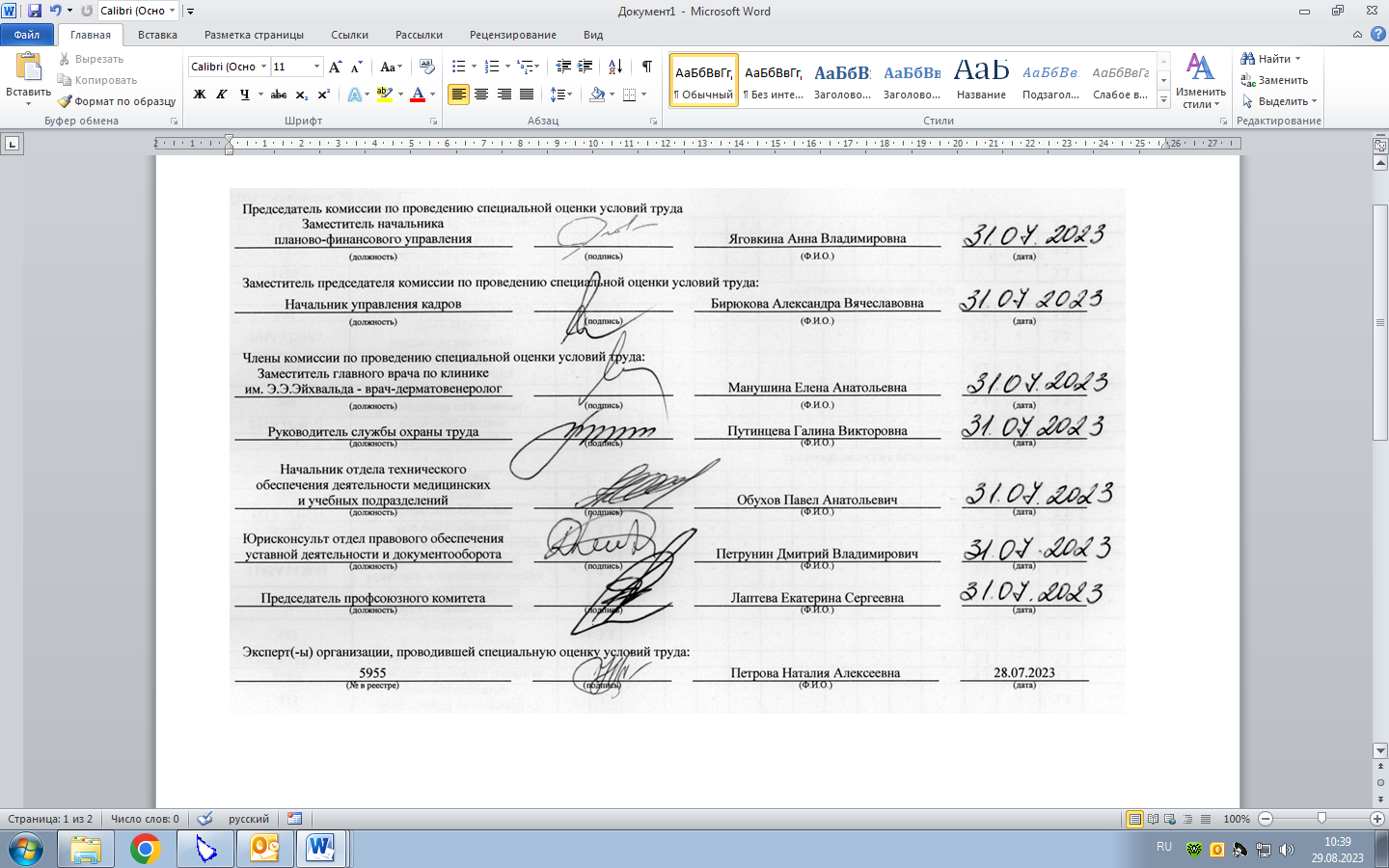 НаименованиеКоличество рабочих мест и численность работников, занятых на этих рабочих местахКоличество рабочих мест и численность работников, занятых на этих рабочих местахКоличество рабочих мест и численность занятых на них работников по классам (подклассам) условий труда из числа рабочих мест, указанных в графе 3 (единиц)Количество рабочих мест и численность занятых на них работников по классам (подклассам) условий труда из числа рабочих мест, указанных в графе 3 (единиц)Количество рабочих мест и численность занятых на них работников по классам (подклассам) условий труда из числа рабочих мест, указанных в графе 3 (единиц)Количество рабочих мест и численность занятых на них работников по классам (подклассам) условий труда из числа рабочих мест, указанных в графе 3 (единиц)Количество рабочих мест и численность занятых на них работников по классам (подклассам) условий труда из числа рабочих мест, указанных в графе 3 (единиц)Количество рабочих мест и численность занятых на них работников по классам (подклассам) условий труда из числа рабочих мест, указанных в графе 3 (единиц)Количество рабочих мест и численность занятых на них работников по классам (подклассам) условий труда из числа рабочих мест, указанных в графе 3 (единиц)НаименованиеКоличество рабочих мест и численность работников, занятых на этих рабочих местахКоличество рабочих мест и численность работников, занятых на этих рабочих местахкласс 1класс 2класс 3класс 3класс 3класс 3класс 4Наименованиевсегов том числе на которых проведена специальная оценка условий трудакласс 1класс 23.13.23.33.4.класс 412345678910Рабочие места (ед.)4254250721751453300Работники, занятые на рабочих местах (чел.)72272201562752494200из них женщин4594590412301592900из них лиц в возрасте до 18 лет000000000из них инвалидов000000000Индивидуальный номер рабочего местаПрофессия/
должность/
специальность работника Классы (подклассы) условий трудаКлассы (подклассы) условий трудаКлассы (подклассы) условий трудаКлассы (подклассы) условий трудаКлассы (подклассы) условий трудаКлассы (подклассы) условий трудаКлассы (подклассы) условий трудаКлассы (подклассы) условий трудаКлассы (подклассы) условий трудаКлассы (подклассы) условий трудаКлассы (подклассы) условий трудаКлассы (подклассы) условий трудаКлассы (подклассы) условий трудаКлассы (подклассы) условий трудаИтоговый класс (подкласс) условий трудаИтоговый класс (подкласс) условий труда с учетом эффективного применения СИЗПовышенный размер оплаты труда (да,нет)Ежегодный дополнительный оплачиваемый отпуск (да/нет)Сокращенная продолжительность рабочего времени (да/нет)Молоко или другие равноценные пищевые продукты (да/нет)Лечебно-профилактическое питание  (да/нет)Льготное пенсионное обеспечение (да/нет)Индивидуальный номер рабочего местаПрофессия/
должность/
специальность работника химическийбиологическийаэрозоли преимущественно фиброгенного действияшуминфразвукультразвук воздушныйвибрация общаявибрация локальнаянеионизирующие излученияионизирующие излученияпараметры микроклиматапараметры световой средатяжесть трудового процессанапряженность трудового процессаИтоговый класс (подкласс) условий трудаИтоговый класс (подкласс) условий труда с учетом эффективного применения СИЗПовышенный размер оплаты труда (да,нет)Ежегодный дополнительный оплачиваемый отпуск (да/нет)Сокращенная продолжительность рабочего времени (да/нет)Молоко или другие равноценные пищевые продукты (да/нет)Лечебно-профилактическое питание  (да/нет)Льготное пенсионное обеспечение (да/нет)1234567891011121314151617181920212223242 кардиохирургическое отделение2 кардиохирургическое отделение2 кардиохирургическое отделение2 кардиохирургическое отделение2 кардиохирургическое отделение2 кардиохирургическое отделение2 кардиохирургическое отделение2 кардиохирургическое отделение2 кардиохирургическое отделение2 кардиохирургическое отделение2 кардиохирургическое отделение2 кардиохирургическое отделение2 кардиохирургическое отделение2 кардиохирургическое отделение2 кардиохирургическое отделение2 кардиохирургическое отделение2 кардиохирургическое отделение2 кардиохирургическое отделение2 кардиохирургическое отделение2 кардиохирургическое отделение2 кардиохирургическое отделение2 кардиохирургическое отделение2 кардиохирургическое отделение1 Заведующий отделением - врач-сердечно-сосудистый хирург3.23.1------22--223.2-ДаДаДаНетНетДа2А Врач-сердечно-сосудистый хирург3.23.1------22--223.2-ДаДаДаНетНетДа3А (2А) Врач-сердечно-сосудистый хирург3.23.1------22--223.2-ДаДаДаНетНетДа1033А (2А) Врач-сердечно-сосудистый хирург3.23.1------22--223.2-ДаДаДаНетНетДа4А Врач-кардиолог-3.1------------3.1-ДаНетДаНетНетДа5А (4А) Врач-кардиолог-3.1------------3.1-ДаНетДаНетНетДа1034А (4А) Врач-кардиолог-3.1------------3.1-ДаНетДаНетНетДа6 Старшая медицинская сестра-3.1----------3.2-3.2-ДаДаДаНетНетДа7А Медицинская сестра палатная-3.1----------3.2-3.2-ДаДаДаНетНетДа8А (7А) Медицинская сестра палатная-3.1----------3.2-3.2-ДаДаДаНетНетДа1035А (7А) Медицинская сестра палатная-3.1----------3.2-3.2-ДаДаДаНетНетДа9 Медицинская сестра перевязочной23.1----------3.2-3.2-ДаДаДаНетНетДа10А Медицинская сестра процедурной23.1----------3.2-3.2-ДаДаДаНетНетДа12А Младшая медицинская сестра по уходу за больными-3.1----------2-3.1-ДаНетДаНетНетНет13А (12А) Младшая медицинская сестра по уходу за больными-3.1----------2-3.1-ДаНетДаНетНетНет14 Кастелянша------------3.1-3.1-ДаНетНетНетНетНет15 Буфетчик------------3.1-3.1-ДаНетНетНетНетНетI отделение микологической клиники (дерматовенерологическое)I отделение микологической клиники (дерматовенерологическое)I отделение микологической клиники (дерматовенерологическое)I отделение микологической клиники (дерматовенерологическое)I отделение микологической клиники (дерматовенерологическое)I отделение микологической клиники (дерматовенерологическое)I отделение микологической клиники (дерматовенерологическое)I отделение микологической клиники (дерматовенерологическое)I отделение микологической клиники (дерматовенерологическое)I отделение микологической клиники (дерматовенерологическое)I отделение микологической клиники (дерматовенерологическое)I отделение микологической клиники (дерматовенерологическое)I отделение микологической клиники (дерматовенерологическое)I отделение микологической клиники (дерматовенерологическое)I отделение микологической клиники (дерматовенерологическое)I отделение микологической клиники (дерматовенерологическое)I отделение микологической клиники (дерматовенерологическое)I отделение микологической клиники (дерматовенерологическое)I отделение микологической клиники (дерматовенерологическое)I отделение микологической клиники (дерматовенерологическое)I отделение микологической клиники (дерматовенерологическое)I отделение микологической клиники (дерматовенерологическое)I отделение микологической клиники (дерматовенерологическое)16 Кастелянша------------3.1-3.1-ДаНетНетНетНетНет17 Буфетчик------------3.1-3.1-ДаНетНетНетНетНетII отделение микологической клиники (микологическое)II отделение микологической клиники (микологическое)II отделение микологической клиники (микологическое)II отделение микологической клиники (микологическое)II отделение микологической клиники (микологическое)II отделение микологической клиники (микологическое)II отделение микологической клиники (микологическое)II отделение микологической клиники (микологическое)II отделение микологической клиники (микологическое)II отделение микологической клиники (микологическое)II отделение микологической клиники (микологическое)II отделение микологической клиники (микологическое)II отделение микологической клиники (микологическое)II отделение микологической клиники (микологическое)II отделение микологической клиники (микологическое)II отделение микологической клиники (микологическое)II отделение микологической клиники (микологическое)II отделение микологической клиники (микологическое)II отделение микологической клиники (микологическое)II отделение микологической клиники (микологическое)II отделение микологической клиники (микологическое)II отделение микологической клиники (микологическое)II отделение микологической клиники (микологическое)20 Врач-аллерголог-иммунолог-3.1------------3.1-ДаНетДаНетНетДа21 Кастелянша------------3.1-3.1-ДаНетНетНетНетНет22 Буфетчик------------3.1-3.1-ДаНетНетНетНетНетАдминистрация клиникАдминистрация клиникАдминистрация клиникАдминистрация клиникАдминистрация клиникАдминистрация клиникАдминистрация клиникАдминистрация клиникАдминистрация клиникАдминистрация клиникАдминистрация клиникАдминистрация клиникАдминистрация клиникАдминистрация клиникАдминистрация клиникАдминистрация клиникАдминистрация клиникАдминистрация клиникАдминистрация клиникАдминистрация клиникАдминистрация клиникАдминистрация клиникАдминистрация клиник1036 Делопроизводитель--------------2-НетНетНетНетНетНет1037 Специалист--------------2-НетНетНетНетНетНетАккредитационно-симуляционный центрАккредитационно-симуляционный центрАккредитационно-симуляционный центрАккредитационно-симуляционный центрАккредитационно-симуляционный центрАккредитационно-симуляционный центрАккредитационно-симуляционный центрАккредитационно-симуляционный центрАккредитационно-симуляционный центрАккредитационно-симуляционный центрАккредитационно-симуляционный центрАккредитационно-симуляционный центрАккредитационно-симуляционный центрАккредитационно-симуляционный центрАккредитационно-симуляционный центрАккредитационно-симуляционный центрАккредитационно-симуляционный центрАккредитационно-симуляционный центрАккредитационно-симуляционный центрАккредитационно-симуляционный центрАккредитационно-симуляционный центрАккредитационно-симуляционный центрАккредитационно-симуляционный центр1038 Специалист (ведущий)--------------2-НетНетНетНетНетНет1039 Техник по техническим средствам обучения--------------2-НетНетНетНетНетНетБактериологическая лабораторияБактериологическая лабораторияБактериологическая лабораторияБактериологическая лабораторияБактериологическая лабораторияБактериологическая лабораторияБактериологическая лабораторияБактериологическая лабораторияБактериологическая лабораторияБактериологическая лабораторияБактериологическая лабораторияБактериологическая лабораторияБактериологическая лабораторияБактериологическая лабораторияБактериологическая лабораторияБактериологическая лабораторияБактериологическая лабораторияБактериологическая лабораторияБактериологическая лабораторияБактериологическая лабораторияБактериологическая лабораторияБактериологическая лабораторияБактериологическая лаборатория858А Врач-бактериолог23.3-2--------23.13.3-ДаДаДаДаНетДа859А (858А) Врач-бактериолог23.3-2--------23.13.3-ДаДаДаДаНетДа1040А (858А) Врач-бактериолог23.3-2--------23.13.3-ДаДаДаДаНетДа1041А (858А) Врач-бактериолог23.3-2--------23.13.3-ДаДаДаДаНетДа1042А (858А) Врач-бактериолог23.3-2--------23.13.3-ДаДаДаДаНетДа1043А (858А) Врач-бактериолог23.3-2--------23.13.3-ДаДаДаДаНетДа1044А (858А) Врач-бактериолог23.3-2--------23.13.3-ДаДаДаДаНетДа1045А (858А) Врач-бактериолог23.3-2--------23.13.3-ДаДаДаДаНетДа1046А (858А) Врач-бактериолог23.3-2--------23.13.3-ДаДаДаДаНетДа1047А (858А) Врач-бактериолог23.3-2--------23.13.3-ДаДаДаДаНетДа860 Заведующий лабораторией - врач-бактериолог23.3-2--------223.3-ДаДаДаДаНетДа861А Медицинский лабораторный техник (фельдшер-лаборант)23.3-2------2-3.13.13.3-ДаДаДаДаНетДа862А (861А) Медицинский лабораторный техник (фельдшер-лаборант)23.3-2------2-3.13.13.3-ДаДаДаДаНетДа1048А (861А) Медицинский лабораторный техник (фельдшер-лаборант)23.3-2------2-3.13.13.3-ДаДаДаДаНетДа1049А (861А) Медицинский лабораторный техник (фельдшер-лаборант)23.3-2------2-3.13.13.3-ДаДаДаДаНетДа1050А (861А) Медицинский лабораторный техник (фельдшер-лаборант)23.3-2------2-3.13.13.3-ДаДаДаДаНетДа1051А (861А) Медицинский лабораторный техник (фельдшер-лаборант)23.3-2------2-3.13.13.3-ДаДаДаДаНетДа1052А (861А) Медицинский лабораторный техник (фельдшер-лаборант)23.3-2------2-3.13.13.3-ДаДаДаДаНетДа1053А (861А) Медицинский лабораторный техник (фельдшер-лаборант)23.3-2------2-3.13.13.3-ДаДаДаДаНетДа1054А (861А) Медицинский лабораторный техник (фельдшер-лаборант)23.3-2------2-3.13.13.3-ДаДаДаДаНетДа863А Санитарка23.3----------2-3.3-ДаДаДаДаНетНет864А (863А) Санитарка23.3----------2-3.3-ДаДаДаДаНетНет1055А (863А) Санитарка23.3----------2-3.3-ДаДаДаДаНетНет1056А (863А) Санитарка23.3----------2-3.3-ДаДаДаДаНетНет865 Старшая медицинская сестра-3.3----------2-3.3-ДаДаДаДаНетДаВрачи специалисты (микологической клиники)Врачи специалисты (микологической клиники)Врачи специалисты (микологической клиники)Врачи специалисты (микологической клиники)Врачи специалисты (микологической клиники)Врачи специалисты (микологической клиники)Врачи специалисты (микологической клиники)Врачи специалисты (микологической клиники)Врачи специалисты (микологической клиники)Врачи специалисты (микологической клиники)Врачи специалисты (микологической клиники)Врачи специалисты (микологической клиники)Врачи специалисты (микологической клиники)Врачи специалисты (микологической клиники)Врачи специалисты (микологической клиники)Врачи специалисты (микологической клиники)Врачи специалисты (микологической клиники)Врачи специалисты (микологической клиники)Врачи специалисты (микологической клиники)Врачи специалисты (микологической клиники)Врачи специалисты (микологической клиники)Врачи специалисты (микологической клиники)Врачи специалисты (микологической клиники)34 Врач-терапевт-3.1------------3.1-ДаНетДаНетНетДаГастроэнтерологическое отделение (24-4)Гастроэнтерологическое отделение (24-4)Гастроэнтерологическое отделение (24-4)Гастроэнтерологическое отделение (24-4)Гастроэнтерологическое отделение (24-4)Гастроэнтерологическое отделение (24-4)Гастроэнтерологическое отделение (24-4)Гастроэнтерологическое отделение (24-4)Гастроэнтерологическое отделение (24-4)Гастроэнтерологическое отделение (24-4)Гастроэнтерологическое отделение (24-4)Гастроэнтерологическое отделение (24-4)Гастроэнтерологическое отделение (24-4)Гастроэнтерологическое отделение (24-4)Гастроэнтерологическое отделение (24-4)Гастроэнтерологическое отделение (24-4)Гастроэнтерологическое отделение (24-4)Гастроэнтерологическое отделение (24-4)Гастроэнтерологическое отделение (24-4)Гастроэнтерологическое отделение (24-4)Гастроэнтерологическое отделение (24-4)Гастроэнтерологическое отделение (24-4)Гастроэнтерологическое отделение (24-4)35 Кастелянша------------3.1-3.1-ДаНетНетНетНетНет36 Буфетчик------------3.1-3.1-ДаНетНетНетНетНетГинекологическое отделение (отделение гнойной хирургии) (21-2)Гинекологическое отделение (отделение гнойной хирургии) (21-2)Гинекологическое отделение (отделение гнойной хирургии) (21-2)Гинекологическое отделение (отделение гнойной хирургии) (21-2)Гинекологическое отделение (отделение гнойной хирургии) (21-2)Гинекологическое отделение (отделение гнойной хирургии) (21-2)Гинекологическое отделение (отделение гнойной хирургии) (21-2)Гинекологическое отделение (отделение гнойной хирургии) (21-2)Гинекологическое отделение (отделение гнойной хирургии) (21-2)Гинекологическое отделение (отделение гнойной хирургии) (21-2)Гинекологическое отделение (отделение гнойной хирургии) (21-2)Гинекологическое отделение (отделение гнойной хирургии) (21-2)Гинекологическое отделение (отделение гнойной хирургии) (21-2)Гинекологическое отделение (отделение гнойной хирургии) (21-2)Гинекологическое отделение (отделение гнойной хирургии) (21-2)Гинекологическое отделение (отделение гнойной хирургии) (21-2)Гинекологическое отделение (отделение гнойной хирургии) (21-2)Гинекологическое отделение (отделение гнойной хирургии) (21-2)Гинекологическое отделение (отделение гнойной хирургии) (21-2)Гинекологическое отделение (отделение гнойной хирургии) (21-2)Гинекологическое отделение (отделение гнойной хирургии) (21-2)Гинекологическое отделение (отделение гнойной хирургии) (21-2)Гинекологическое отделение (отделение гнойной хирургии) (21-2)39 Кастелянша------------3.1-3.1-ДаНетНетНетНетНет40 Буфетчик------------3.1-3.1-ДаНетНетНетНетНетДеканат лечебного факультетаДеканат лечебного факультетаДеканат лечебного факультетаДеканат лечебного факультетаДеканат лечебного факультетаДеканат лечебного факультетаДеканат лечебного факультетаДеканат лечебного факультетаДеканат лечебного факультетаДеканат лечебного факультетаДеканат лечебного факультетаДеканат лечебного факультетаДеканат лечебного факультетаДеканат лечебного факультетаДеканат лечебного факультетаДеканат лечебного факультетаДеканат лечебного факультетаДеканат лечебного факультетаДеканат лечебного факультетаДеканат лечебного факультетаДеканат лечебного факультетаДеканат лечебного факультетаДеканат лечебного факультета1057 Специалист--------------2-НетНетНетНетНетНетДеканат медико-профилактического факультетаДеканат медико-профилактического факультетаДеканат медико-профилактического факультетаДеканат медико-профилактического факультетаДеканат медико-профилактического факультетаДеканат медико-профилактического факультетаДеканат медико-профилактического факультетаДеканат медико-профилактического факультетаДеканат медико-профилактического факультетаДеканат медико-профилактического факультетаДеканат медико-профилактического факультетаДеканат медико-профилактического факультетаДеканат медико-профилактического факультетаДеканат медико-профилактического факультетаДеканат медико-профилактического факультетаДеканат медико-профилактического факультетаДеканат медико-профилактического факультетаДеканат медико-профилактического факультетаДеканат медико-профилактического факультетаДеканат медико-профилактического факультетаДеканат медико-профилактического факультетаДеканат медико-профилактического факультетаДеканат медико-профилактического факультета1058 Документовед (ведущий)--------------2-НетНетНетНетНетНетЗуботехническая лабораторияЗуботехническая лабораторияЗуботехническая лабораторияЗуботехническая лабораторияЗуботехническая лабораторияЗуботехническая лабораторияЗуботехническая лабораторияЗуботехническая лабораторияЗуботехническая лабораторияЗуботехническая лабораторияЗуботехническая лабораторияЗуботехническая лабораторияЗуботехническая лабораторияЗуботехническая лабораторияЗуботехническая лабораторияЗуботехническая лабораторияЗуботехническая лабораторияЗуботехническая лабораторияЗуботехническая лабораторияЗуботехническая лабораторияЗуботехническая лабораторияЗуботехническая лабораторияЗуботехническая лаборатория1059 Заведующий лабораторией---2--------2-2-НетНетНетНетНетНетКабинет компьютерной томографии в составе рентгеновского отделенияКабинет компьютерной томографии в составе рентгеновского отделенияКабинет компьютерной томографии в составе рентгеновского отделенияКабинет компьютерной томографии в составе рентгеновского отделенияКабинет компьютерной томографии в составе рентгеновского отделенияКабинет компьютерной томографии в составе рентгеновского отделенияКабинет компьютерной томографии в составе рентгеновского отделенияКабинет компьютерной томографии в составе рентгеновского отделенияКабинет компьютерной томографии в составе рентгеновского отделенияКабинет компьютерной томографии в составе рентгеновского отделенияКабинет компьютерной томографии в составе рентгеновского отделенияКабинет компьютерной томографии в составе рентгеновского отделенияКабинет компьютерной томографии в составе рентгеновского отделенияКабинет компьютерной томографии в составе рентгеновского отделенияКабинет компьютерной томографии в составе рентгеновского отделенияКабинет компьютерной томографии в составе рентгеновского отделенияКабинет компьютерной томографии в составе рентгеновского отделенияКабинет компьютерной томографии в составе рентгеновского отделенияКабинет компьютерной томографии в составе рентгеновского отделенияКабинет компьютерной томографии в составе рентгеновского отделенияКабинет компьютерной томографии в составе рентгеновского отделенияКабинет компьютерной томографии в составе рентгеновского отделенияКабинет компьютерной томографии в составе рентгеновского отделения307А Врач-рентгенолог-3.1-------2--3.2-3.2-ДаДаДаНетНетДа309А Рентгенолаборант-3.1-------2--3.2-3.2-ДаДаДаНетНетДаКабинет терапевтической косметологииКабинет терапевтической косметологииКабинет терапевтической косметологииКабинет терапевтической косметологииКабинет терапевтической косметологииКабинет терапевтической косметологииКабинет терапевтической косметологииКабинет терапевтической косметологииКабинет терапевтической косметологииКабинет терапевтической косметологииКабинет терапевтической косметологииКабинет терапевтической косметологииКабинет терапевтической косметологииКабинет терапевтической косметологииКабинет терапевтической косметологииКабинет терапевтической косметологииКабинет терапевтической косметологииКабинет терапевтической косметологииКабинет терапевтической косметологииКабинет терапевтической косметологииКабинет терапевтической косметологииКабинет терапевтической косметологииКабинет терапевтической косметологии54 Медицинская сестра по косметологии-3.1----------2-3.1-ДаНетДаНетНетДаКабинет терапии генно-инженерными биологическими препаратамиКабинет терапии генно-инженерными биологическими препаратамиКабинет терапии генно-инженерными биологическими препаратамиКабинет терапии генно-инженерными биологическими препаратамиКабинет терапии генно-инженерными биологическими препаратамиКабинет терапии генно-инженерными биологическими препаратамиКабинет терапии генно-инженерными биологическими препаратамиКабинет терапии генно-инженерными биологическими препаратамиКабинет терапии генно-инженерными биологическими препаратамиКабинет терапии генно-инженерными биологическими препаратамиКабинет терапии генно-инженерными биологическими препаратамиКабинет терапии генно-инженерными биологическими препаратамиКабинет терапии генно-инженерными биологическими препаратамиКабинет терапии генно-инженерными биологическими препаратамиКабинет терапии генно-инженерными биологическими препаратамиКабинет терапии генно-инженерными биологическими препаратамиКабинет терапии генно-инженерными биологическими препаратамиКабинет терапии генно-инженерными биологическими препаратамиКабинет терапии генно-инженерными биологическими препаратамиКабинет терапии генно-инженерными биологическими препаратамиКабинет терапии генно-инженерными биологическими препаратамиКабинет терапии генно-инженерными биологическими препаратамиКабинет терапии генно-инженерными биологическими препаратами312 Врач-ревматолог-3.1------------3.1-ДаНетДаНетНетДа313 Врач-терапевт-3.1------------3.1-ДаНетДаНетНетДа314А Медицинская сестра процедурной23.1----------3.1-3.1-ДаНетДаНетНетДа1060А (314А) Медицинская сестра процедурной23.1----------3.1-3.1-ДаНетДаНетНетДаКардиологическое отделение для лечения больных с инфарктом миокарда (16-2,3)Кардиологическое отделение для лечения больных с инфарктом миокарда (16-2,3)Кардиологическое отделение для лечения больных с инфарктом миокарда (16-2,3)Кардиологическое отделение для лечения больных с инфарктом миокарда (16-2,3)Кардиологическое отделение для лечения больных с инфарктом миокарда (16-2,3)Кардиологическое отделение для лечения больных с инфарктом миокарда (16-2,3)Кардиологическое отделение для лечения больных с инфарктом миокарда (16-2,3)Кардиологическое отделение для лечения больных с инфарктом миокарда (16-2,3)Кардиологическое отделение для лечения больных с инфарктом миокарда (16-2,3)Кардиологическое отделение для лечения больных с инфарктом миокарда (16-2,3)Кардиологическое отделение для лечения больных с инфарктом миокарда (16-2,3)Кардиологическое отделение для лечения больных с инфарктом миокарда (16-2,3)Кардиологическое отделение для лечения больных с инфарктом миокарда (16-2,3)Кардиологическое отделение для лечения больных с инфарктом миокарда (16-2,3)Кардиологическое отделение для лечения больных с инфарктом миокарда (16-2,3)Кардиологическое отделение для лечения больных с инфарктом миокарда (16-2,3)Кардиологическое отделение для лечения больных с инфарктом миокарда (16-2,3)Кардиологическое отделение для лечения больных с инфарктом миокарда (16-2,3)Кардиологическое отделение для лечения больных с инфарктом миокарда (16-2,3)Кардиологическое отделение для лечения больных с инфарктом миокарда (16-2,3)Кардиологическое отделение для лечения больных с инфарктом миокарда (16-2,3)Кардиологическое отделение для лечения больных с инфарктом миокарда (16-2,3)Кардиологическое отделение для лечения больных с инфарктом миокарда (16-2,3)57 Кастелянша------------3.1-3.1-ДаНетНетНетНетНет58 Буфетчик------------3.1-3.1-ДаНетНетНетНетНетКафедра латинского языкаКафедра латинского языкаКафедра латинского языкаКафедра латинского языкаКафедра латинского языкаКафедра латинского языкаКафедра латинского языкаКафедра латинского языкаКафедра латинского языкаКафедра латинского языкаКафедра латинского языкаКафедра латинского языкаКафедра латинского языкаКафедра латинского языкаКафедра латинского языкаКафедра латинского языкаКафедра латинского языкаКафедра латинского языкаКафедра латинского языкаКафедра латинского языкаКафедра латинского языкаКафедра латинского языкаКафедра латинского языка1061 Преподаватель-------------22-НетНетДаНетНетНетКафедра фармакологии и фармации имени академика С.В. АничковаКафедра фармакологии и фармации имени академика С.В. АничковаКафедра фармакологии и фармации имени академика С.В. АничковаКафедра фармакологии и фармации имени академика С.В. АничковаКафедра фармакологии и фармации имени академика С.В. АничковаКафедра фармакологии и фармации имени академика С.В. АничковаКафедра фармакологии и фармации имени академика С.В. АничковаКафедра фармакологии и фармации имени академика С.В. АничковаКафедра фармакологии и фармации имени академика С.В. АничковаКафедра фармакологии и фармации имени академика С.В. АничковаКафедра фармакологии и фармации имени академика С.В. АничковаКафедра фармакологии и фармации имени академика С.В. АничковаКафедра фармакологии и фармации имени академика С.В. АничковаКафедра фармакологии и фармации имени академика С.В. АничковаКафедра фармакологии и фармации имени академика С.В. АничковаКафедра фармакологии и фармации имени академика С.В. АничковаКафедра фармакологии и фармации имени академика С.В. АничковаКафедра фармакологии и фармации имени академика С.В. АничковаКафедра фармакологии и фармации имени академика С.В. АничковаКафедра фармакологии и фармации имени академика С.В. АничковаКафедра фармакологии и фармации имени академика С.В. АничковаКафедра фармакологии и фармации имени академика С.В. АничковаКафедра фармакологии и фармации имени академика С.В. Аничкова1062 Ассистент-------------22-НетНетДаНетНетНет1063А Доцент-------------22-НетНетДаНетНетНет1064А (1063А) Доцент-------------22-НетНетДаНетНетНет1065А (1063А) Доцент-------------22-НетНетДаНетНетНет1066А (1063А) Доцент-------------22-НетНетДаНетНетНет1067А (1063А) Доцент-------------22-НетНетДаНетНетНет1068 Заведующий кафедрой-------------22-НетНетДаНетНетНет1069 Заведующий лабораторией--------------2-НетНетНетНетНетНет1070 Лаборант--------------2-НетНетНетНетНетНет1071 Профессор-------------22-НетНетДаНетНетНет1072 Старший лаборант--------------2-НетНетНетНетНетНет1073 Старший преподаватель-------------22-НетНетДаНетНетНетКафедра физической культурыКафедра физической культурыКафедра физической культурыКафедра физической культурыКафедра физической культурыКафедра физической культурыКафедра физической культурыКафедра физической культурыКафедра физической культурыКафедра физической культурыКафедра физической культурыКафедра физической культурыКафедра физической культурыКафедра физической культурыКафедра физической культурыКафедра физической культурыКафедра физической культурыКафедра физической культурыКафедра физической культурыКафедра физической культурыКафедра физической культурыКафедра физической культурыКафедра физической культуры1074 Ассистент-------------22-НетНетДаНетНетНетКлиническая кухня (ул.Кирочная, д. 41)Клиническая кухня (ул.Кирочная, д. 41)Клиническая кухня (ул.Кирочная, д. 41)Клиническая кухня (ул.Кирочная, д. 41)Клиническая кухня (ул.Кирочная, д. 41)Клиническая кухня (ул.Кирочная, д. 41)Клиническая кухня (ул.Кирочная, д. 41)Клиническая кухня (ул.Кирочная, д. 41)Клиническая кухня (ул.Кирочная, д. 41)Клиническая кухня (ул.Кирочная, д. 41)Клиническая кухня (ул.Кирочная, д. 41)Клиническая кухня (ул.Кирочная, д. 41)Клиническая кухня (ул.Кирочная, д. 41)Клиническая кухня (ул.Кирочная, д. 41)Клиническая кухня (ул.Кирочная, д. 41)Клиническая кухня (ул.Кирочная, д. 41)Клиническая кухня (ул.Кирочная, д. 41)Клиническая кухня (ул.Кирочная, д. 41)Клиническая кухня (ул.Кирочная, д. 41)Клиническая кухня (ул.Кирочная, д. 41)Клиническая кухня (ул.Кирочная, д. 41)Клиническая кухня (ул.Кирочная, д. 41)Клиническая кухня (ул.Кирочная, д. 41)318А Кухонный рабочий---2--------3.1-3.1-ДаНетНетНетНетНет319А (318А) Кухонный рабочий---2--------3.1-3.1-ДаНетНетНетНетНет320А Повар---2------3.2-3.1-3.2-ДаДаНетНетНетНет321А (320А) Повар---2------3.2-3.1-3.2-ДаДаНетНетНетНетКонсультативно-диагностический центр (Парадная, д. 2)Консультативно-диагностический центр (Парадная, д. 2)Консультативно-диагностический центр (Парадная, д. 2)Консультативно-диагностический центр (Парадная, д. 2)Консультативно-диагностический центр (Парадная, д. 2)Консультативно-диагностический центр (Парадная, д. 2)Консультативно-диагностический центр (Парадная, д. 2)Консультативно-диагностический центр (Парадная, д. 2)Консультативно-диагностический центр (Парадная, д. 2)Консультативно-диагностический центр (Парадная, д. 2)Консультативно-диагностический центр (Парадная, д. 2)Консультативно-диагностический центр (Парадная, д. 2)Консультативно-диагностический центр (Парадная, д. 2)Консультативно-диагностический центр (Парадная, д. 2)Консультативно-диагностический центр (Парадная, д. 2)Консультативно-диагностический центр (Парадная, д. 2)Консультативно-диагностический центр (Парадная, д. 2)Консультативно-диагностический центр (Парадная, д. 2)Консультативно-диагностический центр (Парадная, д. 2)Консультативно-диагностический центр (Парадная, д. 2)Консультативно-диагностический центр (Парадная, д. 2)Консультативно-диагностический центр (Парадная, д. 2)Консультативно-диагностический центр (Парадная, д. 2)66 Врач-акушер-гинеколог-3.1----------2-3.1-ДаНетДаНетНетДа67 Врач-гастроэнтеролог-3.1------------3.1-ДаНетДаНетНетДа322 Врач-невролог-3.1------------3.1-ДаНетДаНетНетДа323 Врач-онколог-3.1------------3.1-ДаНетДаНетНетДа68 Врач-оториноларинголог-3.1------------3.1-ДаНетДаНетНетДа1075 Врач-психотерапевт-3.1------------3.1-ДаНетДаНетНетДа69 Врач-терапевт-3.1------------3.1-ДаНетДаНетНетДа70 Врач-уролог-3.1----------2-3.1-ДаНетДаНетНетДа71 Врач-хирург-3.1----------2-3.1-ДаНетДаНетНетДа72 Врач-эндокринолог-3.1------------3.1-ДаНетДаНетНетДа74 Медицинская сестра процедурной23.1----------3.1-3.1-ДаНетДаНетНетДаКонсультативно-диагностический центр (Пискаревский, д. 47)Консультативно-диагностический центр (Пискаревский, д. 47)Консультативно-диагностический центр (Пискаревский, д. 47)Консультативно-диагностический центр (Пискаревский, д. 47)Консультативно-диагностический центр (Пискаревский, д. 47)Консультативно-диагностический центр (Пискаревский, д. 47)Консультативно-диагностический центр (Пискаревский, д. 47)Консультативно-диагностический центр (Пискаревский, д. 47)Консультативно-диагностический центр (Пискаревский, д. 47)Консультативно-диагностический центр (Пискаревский, д. 47)Консультативно-диагностический центр (Пискаревский, д. 47)Консультативно-диагностический центр (Пискаревский, д. 47)Консультативно-диагностический центр (Пискаревский, д. 47)Консультативно-диагностический центр (Пискаревский, д. 47)Консультативно-диагностический центр (Пискаревский, д. 47)Консультативно-диагностический центр (Пискаревский, д. 47)Консультативно-диагностический центр (Пискаревский, д. 47)Консультативно-диагностический центр (Пискаревский, д. 47)Консультативно-диагностический центр (Пискаревский, д. 47)Консультативно-диагностический центр (Пискаревский, д. 47)Консультативно-диагностический центр (Пискаревский, д. 47)Консультативно-диагностический центр (Пискаревский, д. 47)Консультативно-диагностический центр (Пискаревский, д. 47)1076 Врач-оториноларинголог-3.1------------3.1-ДаНетДаНетНетДа1077 Врач-эндоскопист-3.1------------3.1-ДаНетДаНетНетДа2017.396.2575 Медицинская сестра процедурной23.1----------3.1-3.1-ДаНетДаНетНетДаКонсультативно-диагностическое отделение микологической клиникиКонсультативно-диагностическое отделение микологической клиникиКонсультативно-диагностическое отделение микологической клиникиКонсультативно-диагностическое отделение микологической клиникиКонсультативно-диагностическое отделение микологической клиникиКонсультативно-диагностическое отделение микологической клиникиКонсультативно-диагностическое отделение микологической клиникиКонсультативно-диагностическое отделение микологической клиникиКонсультативно-диагностическое отделение микологической клиникиКонсультативно-диагностическое отделение микологической клиникиКонсультативно-диагностическое отделение микологической клиникиКонсультативно-диагностическое отделение микологической клиникиКонсультативно-диагностическое отделение микологической клиникиКонсультативно-диагностическое отделение микологической клиникиКонсультативно-диагностическое отделение микологической клиникиКонсультативно-диагностическое отделение микологической клиникиКонсультативно-диагностическое отделение микологической клиникиКонсультативно-диагностическое отделение микологической клиникиКонсультативно-диагностическое отделение микологической клиникиКонсультативно-диагностическое отделение микологической клиникиКонсультативно-диагностическое отделение микологической клиникиКонсультативно-диагностическое отделение микологической клиникиКонсультативно-диагностическое отделение микологической клиники77А Биолог23.2----------23.13.2-ДаДаНетНетНетНет79 Врач клинической лабораторной диагностики23.2----------23.13.2-ДаДаДаНетНетДаКонсультационно-диагностическое отделение офтальмологической клиникиКонсультационно-диагностическое отделение офтальмологической клиникиКонсультационно-диагностическое отделение офтальмологической клиникиКонсультационно-диагностическое отделение офтальмологической клиникиКонсультационно-диагностическое отделение офтальмологической клиникиКонсультационно-диагностическое отделение офтальмологической клиникиКонсультационно-диагностическое отделение офтальмологической клиникиКонсультационно-диагностическое отделение офтальмологической клиникиКонсультационно-диагностическое отделение офтальмологической клиникиКонсультационно-диагностическое отделение офтальмологической клиникиКонсультационно-диагностическое отделение офтальмологической клиникиКонсультационно-диагностическое отделение офтальмологической клиникиКонсультационно-диагностическое отделение офтальмологической клиникиКонсультационно-диагностическое отделение офтальмологической клиникиКонсультационно-диагностическое отделение офтальмологической клиникиКонсультационно-диагностическое отделение офтальмологической клиникиКонсультационно-диагностическое отделение офтальмологической клиникиКонсультационно-диагностическое отделение офтальмологической клиникиКонсультационно-диагностическое отделение офтальмологической клиникиКонсультационно-диагностическое отделение офтальмологической клиникиКонсультационно-диагностическое отделение офтальмологической клиникиКонсультационно-диагностическое отделение офтальмологической клиникиКонсультационно-диагностическое отделение офтальмологической клиники324 Заведующий отделением - врач-офтальмолог-3.1----------23.13.1-ДаНетДаНетНетДа325А Врач-офтальмолог-3.1----------23.13.1-ДаНетДаНетНетДа327А Медицинский оптик-оптометрист-3.1----------23.13.1-ДаНетДаНетНетДаКонтрольно-пропускной отделКонтрольно-пропускной отделКонтрольно-пропускной отделКонтрольно-пропускной отделКонтрольно-пропускной отделКонтрольно-пропускной отделКонтрольно-пропускной отделКонтрольно-пропускной отделКонтрольно-пропускной отделКонтрольно-пропускной отделКонтрольно-пропускной отделКонтрольно-пропускной отделКонтрольно-пропускной отделКонтрольно-пропускной отделКонтрольно-пропускной отделКонтрольно-пропускной отделКонтрольно-пропускной отделКонтрольно-пропускной отделКонтрольно-пропускной отделКонтрольно-пропускной отделКонтрольно-пропускной отделКонтрольно-пропускной отделКонтрольно-пропускной отдел2017.396.3052А Контролер--------------2-НетНетНетНетНетНет2017.396.3053А (2017.396.3052А) Контролер--------------2-НетНетНетНетНетНет2017.396.3054А (2017.396.3052А) Контролер--------------2-НетНетНетНетНетНет2017.396.3055А (2017.396.3052А) Контролер--------------2-НетНетНетНетНетНет2017.396.3056А (2017.396.3052А) Контролер--------------2-НетНетНетНетНетНет1078А (2017.396.3052А) Контролер--------------2-НетНетНетНетНетНет1079А (2017.396.3052А) Контролер--------------2-НетНетНетНетНетНет1080А (2017.396.3052А) Контролер--------------2-НетНетНетНетНетНет1081А (2017.396.3052А) Контролер--------------2-НетНетНетНетНетНет1082А (2017.396.3052А) Контролер--------------2-НетНетНетНетНетНет1083А (2017.396.3052А) Контролер--------------2-НетНетНетНетНетНет1084А (2017.396.3052А) Контролер--------------2-НетНетНетНетНетНет1085А (2017.396.3052А) Контролер--------------2-НетНетНетНетНетНет1086А (2017.396.3052А) Контролер--------------2-НетНетНетНетНетНет1087А (2017.396.3052А) Контролер--------------2-НетНетНетНетНетНет1088А (2017.396.3052А) Контролер--------------2-НетНетНетНетНетНет1089А (2017.396.3052А) Контролер--------------2-НетНетНетНетНетНет1090А (2017.396.3052А) Контролер--------------2-НетНетНетНетНетНет1091А (2017.396.3052А) Контролер--------------2-НетНетНетНетНетНет1092А (2017.396.3052А) Контролер--------------2-НетНетНетНетНетНет1093А (2017.396.3052А) Контролер--------------2-НетНетНетНетНетНет1094А Швейцар------------2-2-НетНетНетНетНетНет1095А (1094А) Швейцар------------2-2-НетНетНетНетНетНетЛаборатория молекулярно-генетической микробиологииЛаборатория молекулярно-генетической микробиологииЛаборатория молекулярно-генетической микробиологииЛаборатория молекулярно-генетической микробиологииЛаборатория молекулярно-генетической микробиологииЛаборатория молекулярно-генетической микробиологииЛаборатория молекулярно-генетической микробиологииЛаборатория молекулярно-генетической микробиологииЛаборатория молекулярно-генетической микробиологииЛаборатория молекулярно-генетической микробиологииЛаборатория молекулярно-генетической микробиологииЛаборатория молекулярно-генетической микробиологииЛаборатория молекулярно-генетической микробиологииЛаборатория молекулярно-генетической микробиологииЛаборатория молекулярно-генетической микробиологииЛаборатория молекулярно-генетической микробиологииЛаборатория молекулярно-генетической микробиологииЛаборатория молекулярно-генетической микробиологииЛаборатория молекулярно-генетической микробиологииЛаборатория молекулярно-генетической микробиологииЛаборатория молекулярно-генетической микробиологииЛаборатория молекулярно-генетической микробиологииЛаборатория молекулярно-генетической микробиологии820 Заведующий лабораторией23.3----------2-3.3-ДаДаДаНетНетДа829 Медицинская сестра23.3----------2-3.3-ДаДаДаНетНетДа827 Медицинский дезинфектор23.3----------2-3.3-ДаДаДаНетНетДа824 Медицинский регистратор-3.1------------3.1-ДаНетДаНетНетНет830 Санитарка23.3----------2-3.3-ДаДаДаНетНетНетЛазерный кабинет в составе отделения офтальмологииЛазерный кабинет в составе отделения офтальмологииЛазерный кабинет в составе отделения офтальмологииЛазерный кабинет в составе отделения офтальмологииЛазерный кабинет в составе отделения офтальмологииЛазерный кабинет в составе отделения офтальмологииЛазерный кабинет в составе отделения офтальмологииЛазерный кабинет в составе отделения офтальмологииЛазерный кабинет в составе отделения офтальмологииЛазерный кабинет в составе отделения офтальмологииЛазерный кабинет в составе отделения офтальмологииЛазерный кабинет в составе отделения офтальмологииЛазерный кабинет в составе отделения офтальмологииЛазерный кабинет в составе отделения офтальмологииЛазерный кабинет в составе отделения офтальмологииЛазерный кабинет в составе отделения офтальмологииЛазерный кабинет в составе отделения офтальмологииЛазерный кабинет в составе отделения офтальмологииЛазерный кабинет в составе отделения офтальмологииЛазерный кабинет в составе отделения офтальмологииЛазерный кабинет в составе отделения офтальмологииЛазерный кабинет в составе отделения офтальмологииЛазерный кабинет в составе отделения офтальмологии329А Врач-офтальмолог-3.1----------3.13.23.2-ДаДаДаНетНетДаМедархивМедархивМедархивМедархивМедархивМедархивМедархивМедархивМедархивМедархивМедархивМедархивМедархивМедархивМедархивМедархивМедархивМедархивМедархивМедархивМедархивМедархивМедархив1096 Делопроизводитель------------2-2-НетНетНетНетНетНетМедиацентрМедиацентрМедиацентрМедиацентрМедиацентрМедиацентрМедиацентрМедиацентрМедиацентрМедиацентрМедиацентрМедиацентрМедиацентрМедиацентрМедиацентрМедиацентрМедиацентрМедиацентрМедиацентрМедиацентрМедиацентрМедиацентрМедиацентр1097 Режиссер монтажа--------------2-НетНетНетНетНетНетМикробиологическая  лаборатория отделения лабораторной диагностики микологической клиникиМикробиологическая  лаборатория отделения лабораторной диагностики микологической клиникиМикробиологическая  лаборатория отделения лабораторной диагностики микологической клиникиМикробиологическая  лаборатория отделения лабораторной диагностики микологической клиникиМикробиологическая  лаборатория отделения лабораторной диагностики микологической клиникиМикробиологическая  лаборатория отделения лабораторной диагностики микологической клиникиМикробиологическая  лаборатория отделения лабораторной диагностики микологической клиникиМикробиологическая  лаборатория отделения лабораторной диагностики микологической клиникиМикробиологическая  лаборатория отделения лабораторной диагностики микологической клиникиМикробиологическая  лаборатория отделения лабораторной диагностики микологической клиникиМикробиологическая  лаборатория отделения лабораторной диагностики микологической клиникиМикробиологическая  лаборатория отделения лабораторной диагностики микологической клиникиМикробиологическая  лаборатория отделения лабораторной диагностики микологической клиникиМикробиологическая  лаборатория отделения лабораторной диагностики микологической клиникиМикробиологическая  лаборатория отделения лабораторной диагностики микологической клиникиМикробиологическая  лаборатория отделения лабораторной диагностики микологической клиникиМикробиологическая  лаборатория отделения лабораторной диагностики микологической клиникиМикробиологическая  лаборатория отделения лабораторной диагностики микологической клиникиМикробиологическая  лаборатория отделения лабораторной диагностики микологической клиникиМикробиологическая  лаборатория отделения лабораторной диагностики микологической клиникиМикробиологическая  лаборатория отделения лабораторной диагностики микологической клиникиМикробиологическая  лаборатория отделения лабораторной диагностики микологической клиникиМикробиологическая  лаборатория отделения лабораторной диагностики микологической клиники519А Врач-бактериолог23.2-2--------3.13.13.2-ДаДаДаДаНетДа1098А (519А) Врач-бактериолог23.2-2--------3.13.13.2-ДаДаДаДаНетДа520А Врач-бактериолог23.2-2--------3.23.13.3-ДаДаДаДаНетДа1099А (520А) Врач-бактериолог23.2-2--------3.23.13.3-ДаДаДаДаНетДа2015.565.1518А Лаборант (в клинике)23.2--------2--3.13.2-ДаДаДаДаНетДа1100А (2015.565.1518А) Лаборант (в клинике)23.2--------2--3.13.2-ДаДаДаДаНетДа2015.565.1545А Лаборант (в клинике)23.2--------2--3.13.2-ДаДаДаДаНетДа1101А (2015.565.1545А) Лаборант (в клинике)23.2--------2--3.13.2-ДаДаДаДаНетДа521 Медицинский лабораторный техник (фельдшер-лаборант)23.2-2--------3.13.13.2-ДаДаДаДаНетДа522А Санитарка23.1----------2-3.1-ДаНетДаДаНетНетНеврологическое отделение № 1 (12-2)Неврологическое отделение № 1 (12-2)Неврологическое отделение № 1 (12-2)Неврологическое отделение № 1 (12-2)Неврологическое отделение № 1 (12-2)Неврологическое отделение № 1 (12-2)Неврологическое отделение № 1 (12-2)Неврологическое отделение № 1 (12-2)Неврологическое отделение № 1 (12-2)Неврологическое отделение № 1 (12-2)Неврологическое отделение № 1 (12-2)Неврологическое отделение № 1 (12-2)Неврологическое отделение № 1 (12-2)Неврологическое отделение № 1 (12-2)Неврологическое отделение № 1 (12-2)Неврологическое отделение № 1 (12-2)Неврологическое отделение № 1 (12-2)Неврологическое отделение № 1 (12-2)Неврологическое отделение № 1 (12-2)Неврологическое отделение № 1 (12-2)Неврологическое отделение № 1 (12-2)Неврологическое отделение № 1 (12-2)Неврологическое отделение № 1 (12-2)85 Кастелянша------------3.1-3.1-ДаНетНетНетНетНет86 Буфетчик------------3.1-3.1-ДаНетНетНетНетНетНеврологическое отделение № 2 (12-3)Неврологическое отделение № 2 (12-3)Неврологическое отделение № 2 (12-3)Неврологическое отделение № 2 (12-3)Неврологическое отделение № 2 (12-3)Неврологическое отделение № 2 (12-3)Неврологическое отделение № 2 (12-3)Неврологическое отделение № 2 (12-3)Неврологическое отделение № 2 (12-3)Неврологическое отделение № 2 (12-3)Неврологическое отделение № 2 (12-3)Неврологическое отделение № 2 (12-3)Неврологическое отделение № 2 (12-3)Неврологическое отделение № 2 (12-3)Неврологическое отделение № 2 (12-3)Неврологическое отделение № 2 (12-3)Неврологическое отделение № 2 (12-3)Неврологическое отделение № 2 (12-3)Неврологическое отделение № 2 (12-3)Неврологическое отделение № 2 (12-3)Неврологическое отделение № 2 (12-3)Неврологическое отделение № 2 (12-3)Неврологическое отделение № 2 (12-3)87 Кастелянша------------3.1-3.1-ДаНетНетНетНетНет88 Буфетчик------------3.1-3.1-ДаНетНетНетНетНетНИЛ клеточных технологийНИЛ клеточных технологийНИЛ клеточных технологийНИЛ клеточных технологийНИЛ клеточных технологийНИЛ клеточных технологийНИЛ клеточных технологийНИЛ клеточных технологийНИЛ клеточных технологийНИЛ клеточных технологийНИЛ клеточных технологийНИЛ клеточных технологийНИЛ клеточных технологийНИЛ клеточных технологийНИЛ клеточных технологийНИЛ клеточных технологийНИЛ клеточных технологийНИЛ клеточных технологийНИЛ клеточных технологийНИЛ клеточных технологийНИЛ клеточных технологийНИЛ клеточных технологийНИЛ клеточных технологий2017.396.2644 Лаборант-исследователь-3.1------------3.1-ДаНетНетНетНетНетОнкологическое отделение хирургических методов лечения (13-2)Онкологическое отделение хирургических методов лечения (13-2)Онкологическое отделение хирургических методов лечения (13-2)Онкологическое отделение хирургических методов лечения (13-2)Онкологическое отделение хирургических методов лечения (13-2)Онкологическое отделение хирургических методов лечения (13-2)Онкологическое отделение хирургических методов лечения (13-2)Онкологическое отделение хирургических методов лечения (13-2)Онкологическое отделение хирургических методов лечения (13-2)Онкологическое отделение хирургических методов лечения (13-2)Онкологическое отделение хирургических методов лечения (13-2)Онкологическое отделение хирургических методов лечения (13-2)Онкологическое отделение хирургических методов лечения (13-2)Онкологическое отделение хирургических методов лечения (13-2)Онкологическое отделение хирургических методов лечения (13-2)Онкологическое отделение хирургических методов лечения (13-2)Онкологическое отделение хирургических методов лечения (13-2)Онкологическое отделение хирургических методов лечения (13-2)Онкологическое отделение хирургических методов лечения (13-2)Онкологическое отделение хирургических методов лечения (13-2)Онкологическое отделение хирургических методов лечения (13-2)Онкологическое отделение хирургических методов лечения (13-2)Онкологическое отделение хирургических методов лечения (13-2)1102 Врач-хирург3.23.1------22--23.13.2-ДаДаДаНетНетДа96 Кастелянша------------3.1-3.1-ДаНетНетНетНетНет97 Буфетчик------------3.1-3.1-ДаНетНетНетНетНетОперационный  блокОперационный  блокОперационный  блокОперационный  блокОперационный  блокОперационный  блокОперационный  блокОперационный  блокОперационный  блокОперационный  блокОперационный  блокОперационный  блокОперационный  блокОперационный  блокОперационный  блокОперационный  блокОперационный  блокОперационный  блокОперационный  блокОперационный  блокОперационный  блокОперационный  блокОперационный  блок100 Старшая медицинская сестра операционная3.23.1------22--23.13.2-ДаДаДаНетНетДа101А Операционная медицинская сестра3.23.1------22--23.13.2-ДаДаДаНетНетДа102А (101А) Операционная медицинская сестра3.23.1------22--23.13.2-ДаДаДаНетНетДа1103А (101А) Операционная медицинская сестра3.23.1------22--23.13.2-ДаДаДаНетНетДа1104А (101А) Операционная медицинская сестра3.23.1------22--23.13.2-ДаДаДаНетНетДа1105А (101А) Операционная медицинская сестра3.23.1------22--23.13.2-ДаДаДаНетНетДа1106А (101А) Операционная медицинская сестра3.23.1------22--23.13.2-ДаДаДаНетНетДа1107А (101А) Операционная медицинская сестра3.23.1------22--23.13.2-ДаДаДаНетНетДа1108А (101А) Операционная медицинская сестра3.23.1------22--23.13.2-ДаДаДаНетНетДа1109А (101А) Операционная медицинская сестра3.23.1------22--23.13.2-ДаДаДаНетНетДа103А Санитарка23.1----------3.1-3.1-ДаНетДаНетНетНет104А (103А) Санитарка23.1----------3.1-3.1-ДаНетДаНетНетНет1110А (103А) Санитарка23.1----------3.1-3.1-ДаНетДаНетНетНет1111А (103А) Санитарка23.1----------3.1-3.1-ДаНетДаНетНетНет105 Кастелянша------------3.1-3.1-ДаНетНетНетНетНетОперационный блок № 1 (13-2)Операционный блок № 1 (13-2)Операционный блок № 1 (13-2)Операционный блок № 1 (13-2)Операционный блок № 1 (13-2)Операционный блок № 1 (13-2)Операционный блок № 1 (13-2)Операционный блок № 1 (13-2)Операционный блок № 1 (13-2)Операционный блок № 1 (13-2)Операционный блок № 1 (13-2)Операционный блок № 1 (13-2)Операционный блок № 1 (13-2)Операционный блок № 1 (13-2)Операционный блок № 1 (13-2)Операционный блок № 1 (13-2)Операционный блок № 1 (13-2)Операционный блок № 1 (13-2)Операционный блок № 1 (13-2)Операционный блок № 1 (13-2)Операционный блок № 1 (13-2)Операционный блок № 1 (13-2)Операционный блок № 1 (13-2)106 Кастелянша------------3.1-3.1-ДаНетНетНетНетНетОперационный блок № 2 (15-2)Операционный блок № 2 (15-2)Операционный блок № 2 (15-2)Операционный блок № 2 (15-2)Операционный блок № 2 (15-2)Операционный блок № 2 (15-2)Операционный блок № 2 (15-2)Операционный блок № 2 (15-2)Операционный блок № 2 (15-2)Операционный блок № 2 (15-2)Операционный блок № 2 (15-2)Операционный блок № 2 (15-2)Операционный блок № 2 (15-2)Операционный блок № 2 (15-2)Операционный блок № 2 (15-2)Операционный блок № 2 (15-2)Операционный блок № 2 (15-2)Операционный блок № 2 (15-2)Операционный блок № 2 (15-2)Операционный блок № 2 (15-2)Операционный блок № 2 (15-2)Операционный блок № 2 (15-2)Операционный блок № 2 (15-2)107 Кастелянша------------3.1-3.1-ДаНетНетНетНетНетОперационный блок № 3 (17-1)Операционный блок № 3 (17-1)Операционный блок № 3 (17-1)Операционный блок № 3 (17-1)Операционный блок № 3 (17-1)Операционный блок № 3 (17-1)Операционный блок № 3 (17-1)Операционный блок № 3 (17-1)Операционный блок № 3 (17-1)Операционный блок № 3 (17-1)Операционный блок № 3 (17-1)Операционный блок № 3 (17-1)Операционный блок № 3 (17-1)Операционный блок № 3 (17-1)Операционный блок № 3 (17-1)Операционный блок № 3 (17-1)Операционный блок № 3 (17-1)Операционный блок № 3 (17-1)Операционный блок № 3 (17-1)Операционный блок № 3 (17-1)Операционный блок № 3 (17-1)Операционный блок № 3 (17-1)Операционный блок № 3 (17-1)108 Кастелянша------------3.1-3.1-ДаНетНетНетНетНетОперационный блок № 4 (20-1)Операционный блок № 4 (20-1)Операционный блок № 4 (20-1)Операционный блок № 4 (20-1)Операционный блок № 4 (20-1)Операционный блок № 4 (20-1)Операционный блок № 4 (20-1)Операционный блок № 4 (20-1)Операционный блок № 4 (20-1)Операционный блок № 4 (20-1)Операционный блок № 4 (20-1)Операционный блок № 4 (20-1)Операционный блок № 4 (20-1)Операционный блок № 4 (20-1)Операционный блок № 4 (20-1)Операционный блок № 4 (20-1)Операционный блок № 4 (20-1)Операционный блок № 4 (20-1)Операционный блок № 4 (20-1)Операционный блок № 4 (20-1)Операционный блок № 4 (20-1)Операционный блок № 4 (20-1)Операционный блок № 4 (20-1)109 Кастелянша------------3.1-3.1-ДаНетНетНетНетНетОперационный блок № 5 (21-1)Операционный блок № 5 (21-1)Операционный блок № 5 (21-1)Операционный блок № 5 (21-1)Операционный блок № 5 (21-1)Операционный блок № 5 (21-1)Операционный блок № 5 (21-1)Операционный блок № 5 (21-1)Операционный блок № 5 (21-1)Операционный блок № 5 (21-1)Операционный блок № 5 (21-1)Операционный блок № 5 (21-1)Операционный блок № 5 (21-1)Операционный блок № 5 (21-1)Операционный блок № 5 (21-1)Операционный блок № 5 (21-1)Операционный блок № 5 (21-1)Операционный блок № 5 (21-1)Операционный блок № 5 (21-1)Операционный блок № 5 (21-1)Операционный блок № 5 (21-1)Операционный блок № 5 (21-1)Операционный блок № 5 (21-1)110 Кастелянша------------3.1-3.1-ДаНетНетНетНетНетОперационный блок офтальмологической клиникиОперационный блок офтальмологической клиникиОперационный блок офтальмологической клиникиОперационный блок офтальмологической клиникиОперационный блок офтальмологической клиникиОперационный блок офтальмологической клиникиОперационный блок офтальмологической клиникиОперационный блок офтальмологической клиникиОперационный блок офтальмологической клиникиОперационный блок офтальмологической клиникиОперационный блок офтальмологической клиникиОперационный блок офтальмологической клиникиОперационный блок офтальмологической клиникиОперационный блок офтальмологической клиникиОперационный блок офтальмологической клиникиОперационный блок офтальмологической клиникиОперационный блок офтальмологической клиникиОперационный блок офтальмологической клиникиОперационный блок офтальмологической клиникиОперационный блок офтальмологической клиникиОперационный блок офтальмологической клиникиОперационный блок офтальмологической клиникиОперационный блок офтальмологической клиники335 Старшая медицинская сестра операционная3.23.1------22--23.13.2-ДаДаДаНетНетДа336А Операционная медицинская сестра3.23.1------22--23.13.2-ДаДаДаНетНетДа337А (336А) Операционная медицинская сестра3.23.1------22--23.13.2-ДаДаДаНетНетДа1112А (336А) Операционная медицинская сестра3.23.1------22--23.13.2-ДаДаДаНетНетДа1113А (336А) Операционная медицинская сестра3.23.1------22--23.13.2-ДаДаДаНетНетДа338А Санитарка23.1----------3.1-3.1-ДаНетДаНетНетНет339А (338А) Санитарка23.1----------3.1-3.1-ДаНетДаНетНетНетОтдел аспирантуры и докторантурыОтдел аспирантуры и докторантурыОтдел аспирантуры и докторантурыОтдел аспирантуры и докторантурыОтдел аспирантуры и докторантурыОтдел аспирантуры и докторантурыОтдел аспирантуры и докторантурыОтдел аспирантуры и докторантурыОтдел аспирантуры и докторантурыОтдел аспирантуры и докторантурыОтдел аспирантуры и докторантурыОтдел аспирантуры и докторантурыОтдел аспирантуры и докторантурыОтдел аспирантуры и докторантурыОтдел аспирантуры и докторантурыОтдел аспирантуры и докторантурыОтдел аспирантуры и докторантурыОтдел аспирантуры и докторантурыОтдел аспирантуры и докторантурыОтдел аспирантуры и докторантурыОтдел аспирантуры и докторантурыОтдел аспирантуры и докторантурыОтдел аспирантуры и докторантуры1114 Делопроизводитель--------------2-НетНетНетНетНетНетОтдел гражданской обороныОтдел гражданской обороныОтдел гражданской обороныОтдел гражданской обороныОтдел гражданской обороныОтдел гражданской обороныОтдел гражданской обороныОтдел гражданской обороныОтдел гражданской обороныОтдел гражданской обороныОтдел гражданской обороныОтдел гражданской обороныОтдел гражданской обороныОтдел гражданской обороныОтдел гражданской обороныОтдел гражданской обороныОтдел гражданской обороныОтдел гражданской обороныОтдел гражданской обороныОтдел гражданской обороныОтдел гражданской обороныОтдел гражданской обороныОтдел гражданской обороны1115 Начальник отдела гражданской обороны и чрезвычайных ситуаций--------------2-НетНетНетНетНетНетОтдел документационного обеспечения студентовОтдел документационного обеспечения студентовОтдел документационного обеспечения студентовОтдел документационного обеспечения студентовОтдел документационного обеспечения студентовОтдел документационного обеспечения студентовОтдел документационного обеспечения студентовОтдел документационного обеспечения студентовОтдел документационного обеспечения студентовОтдел документационного обеспечения студентовОтдел документационного обеспечения студентовОтдел документационного обеспечения студентовОтдел документационного обеспечения студентовОтдел документационного обеспечения студентовОтдел документационного обеспечения студентовОтдел документационного обеспечения студентовОтдел документационного обеспечения студентовОтдел документационного обеспечения студентовОтдел документационного обеспечения студентовОтдел документационного обеспечения студентовОтдел документационного обеспечения студентовОтдел документационного обеспечения студентовОтдел документационного обеспечения студентов1116 Юрисконсульт--------------2-НетНетНетНетНетНетОтдел дополнительного профессионального образованияОтдел дополнительного профессионального образованияОтдел дополнительного профессионального образованияОтдел дополнительного профессионального образованияОтдел дополнительного профессионального образованияОтдел дополнительного профессионального образованияОтдел дополнительного профессионального образованияОтдел дополнительного профессионального образованияОтдел дополнительного профессионального образованияОтдел дополнительного профессионального образованияОтдел дополнительного профессионального образованияОтдел дополнительного профессионального образованияОтдел дополнительного профессионального образованияОтдел дополнительного профессионального образованияОтдел дополнительного профессионального образованияОтдел дополнительного профессионального образованияОтдел дополнительного профессионального образованияОтдел дополнительного профессионального образованияОтдел дополнительного профессионального образованияОтдел дополнительного профессионального образованияОтдел дополнительного профессионального образованияОтдел дополнительного профессионального образованияОтдел дополнительного профессионального образования1117 Специалист--------------2-НетНетНетНетНетНетОтдел закупокОтдел закупокОтдел закупокОтдел закупокОтдел закупокОтдел закупокОтдел закупокОтдел закупокОтдел закупокОтдел закупокОтдел закупокОтдел закупокОтдел закупокОтдел закупокОтдел закупокОтдел закупокОтдел закупокОтдел закупокОтдел закупокОтдел закупокОтдел закупокОтдел закупокОтдел закупок1118 Делопроизводитель--------------2-НетНетНетНетНетНет1119 Юрисконсульт--------------2-НетНетНетНетНетНетОтдел капитального строительства и ремонтаОтдел капитального строительства и ремонтаОтдел капитального строительства и ремонтаОтдел капитального строительства и ремонтаОтдел капитального строительства и ремонтаОтдел капитального строительства и ремонтаОтдел капитального строительства и ремонтаОтдел капитального строительства и ремонтаОтдел капитального строительства и ремонтаОтдел капитального строительства и ремонтаОтдел капитального строительства и ремонтаОтдел капитального строительства и ремонтаОтдел капитального строительства и ремонтаОтдел капитального строительства и ремонтаОтдел капитального строительства и ремонтаОтдел капитального строительства и ремонтаОтдел капитального строительства и ремонтаОтдел капитального строительства и ремонтаОтдел капитального строительства и ремонтаОтдел капитального строительства и ремонтаОтдел капитального строительства и ремонтаОтдел капитального строительства и ремонтаОтдел капитального строительства и ремонта1120 Ведущий специалист--------------2-НетНетНетНетНетНетОтдел медицинского обеспеченияОтдел медицинского обеспеченияОтдел медицинского обеспеченияОтдел медицинского обеспеченияОтдел медицинского обеспеченияОтдел медицинского обеспеченияОтдел медицинского обеспеченияОтдел медицинского обеспеченияОтдел медицинского обеспеченияОтдел медицинского обеспеченияОтдел медицинского обеспеченияОтдел медицинского обеспеченияОтдел медицинского обеспеченияОтдел медицинского обеспеченияОтдел медицинского обеспеченияОтдел медицинского обеспеченияОтдел медицинского обеспеченияОтдел медицинского обеспеченияОтдел медицинского обеспеченияОтдел медицинского обеспеченияОтдел медицинского обеспеченияОтдел медицинского обеспеченияОтдел медицинского обеспечения1121 Делопроизводитель--------------2-НетНетНетНетНетНет1122А Специалист--------------2-НетНетНетНетНетНет1123А (1122А) Специалист--------------2-НетНетНетНетНетНетОтдел медицинской статистики и контроля качества медицинской помощиОтдел медицинской статистики и контроля качества медицинской помощиОтдел медицинской статистики и контроля качества медицинской помощиОтдел медицинской статистики и контроля качества медицинской помощиОтдел медицинской статистики и контроля качества медицинской помощиОтдел медицинской статистики и контроля качества медицинской помощиОтдел медицинской статистики и контроля качества медицинской помощиОтдел медицинской статистики и контроля качества медицинской помощиОтдел медицинской статистики и контроля качества медицинской помощиОтдел медицинской статистики и контроля качества медицинской помощиОтдел медицинской статистики и контроля качества медицинской помощиОтдел медицинской статистики и контроля качества медицинской помощиОтдел медицинской статистики и контроля качества медицинской помощиОтдел медицинской статистики и контроля качества медицинской помощиОтдел медицинской статистики и контроля качества медицинской помощиОтдел медицинской статистики и контроля качества медицинской помощиОтдел медицинской статистики и контроля качества медицинской помощиОтдел медицинской статистики и контроля качества медицинской помощиОтдел медицинской статистики и контроля качества медицинской помощиОтдел медицинской статистики и контроля качества медицинской помощиОтдел медицинской статистики и контроля качества медицинской помощиОтдел медицинской статистики и контроля качества медицинской помощиОтдел медицинской статистики и контроля качества медицинской помощи1124 Делопроизводитель--------------2-НетНетНетНетНетНетОтдел по воспитательной работеОтдел по воспитательной работеОтдел по воспитательной работеОтдел по воспитательной работеОтдел по воспитательной работеОтдел по воспитательной работеОтдел по воспитательной работеОтдел по воспитательной работеОтдел по воспитательной работеОтдел по воспитательной работеОтдел по воспитательной работеОтдел по воспитательной работеОтдел по воспитательной работеОтдел по воспитательной работеОтдел по воспитательной работеОтдел по воспитательной работеОтдел по воспитательной работеОтдел по воспитательной работеОтдел по воспитательной работеОтдел по воспитательной работеОтдел по воспитательной работеОтдел по воспитательной работеОтдел по воспитательной работе1125 Начальник отдела--------------2-НетНетНетНетНетНетОтдел по закупкам медицинского оборудования Отдел по закупкам медицинского оборудования Отдел по закупкам медицинского оборудования Отдел по закупкам медицинского оборудования Отдел по закупкам медицинского оборудования Отдел по закупкам медицинского оборудования Отдел по закупкам медицинского оборудования Отдел по закупкам медицинского оборудования Отдел по закупкам медицинского оборудования Отдел по закупкам медицинского оборудования Отдел по закупкам медицинского оборудования Отдел по закупкам медицинского оборудования Отдел по закупкам медицинского оборудования Отдел по закупкам медицинского оборудования Отдел по закупкам медицинского оборудования Отдел по закупкам медицинского оборудования Отдел по закупкам медицинского оборудования Отдел по закупкам медицинского оборудования Отдел по закупкам медицинского оборудования Отдел по закупкам медицинского оборудования Отдел по закупкам медицинского оборудования Отдел по закупкам медицинского оборудования Отдел по закупкам медицинского оборудования 1126 Начальник отдела--------------2-НетНетНетНетНетНетОтдел строительного надзораОтдел строительного надзораОтдел строительного надзораОтдел строительного надзораОтдел строительного надзораОтдел строительного надзораОтдел строительного надзораОтдел строительного надзораОтдел строительного надзораОтдел строительного надзораОтдел строительного надзораОтдел строительного надзораОтдел строительного надзораОтдел строительного надзораОтдел строительного надзораОтдел строительного надзораОтдел строительного надзораОтдел строительного надзораОтдел строительного надзораОтдел строительного надзораОтдел строительного надзораОтдел строительного надзораОтдел строительного надзора1127 Техник--------------2-НетНетНетНетНетНетОтдел технической поддержки пользователейОтдел технической поддержки пользователейОтдел технической поддержки пользователейОтдел технической поддержки пользователейОтдел технической поддержки пользователейОтдел технической поддержки пользователейОтдел технической поддержки пользователейОтдел технической поддержки пользователейОтдел технической поддержки пользователейОтдел технической поддержки пользователейОтдел технической поддержки пользователейОтдел технической поддержки пользователейОтдел технической поддержки пользователейОтдел технической поддержки пользователейОтдел технической поддержки пользователейОтдел технической поддержки пользователейОтдел технической поддержки пользователейОтдел технической поддержки пользователейОтдел технической поддержки пользователейОтдел технической поддержки пользователейОтдел технической поддержки пользователейОтдел технической поддержки пользователейОтдел технической поддержки пользователей1128А Ведущий специалист по технической поддержке--------------2-НетНетНетНетНетНет1129А (1128А) Ведущий специалист по технической поддержке--------------2-НетНетНетНетНетНет1130А Инженер-программист--------------2-НетНетНетНетНетНет1131А (1130А) Инженер-программист--------------2-НетНетНетНетНетНет1132А (1130А) Инженер-программист--------------2-НетНетНетНетНетНетОтделение анестезиологии-реанимацииОтделение анестезиологии-реанимацииОтделение анестезиологии-реанимацииОтделение анестезиологии-реанимацииОтделение анестезиологии-реанимацииОтделение анестезиологии-реанимацииОтделение анестезиологии-реанимацииОтделение анестезиологии-реанимацииОтделение анестезиологии-реанимацииОтделение анестезиологии-реанимацииОтделение анестезиологии-реанимацииОтделение анестезиологии-реанимацииОтделение анестезиологии-реанимацииОтделение анестезиологии-реанимацииОтделение анестезиологии-реанимацииОтделение анестезиологии-реанимацииОтделение анестезиологии-реанимацииОтделение анестезиологии-реанимацииОтделение анестезиологии-реанимацииОтделение анестезиологии-реанимацииОтделение анестезиологии-реанимацииОтделение анестезиологии-реанимацииОтделение анестезиологии-реанимации121 Заведующий отделением - врач-анестезиолог-реаниматолог3.23.1------22--23.13.2-ДаДаДаНетНетДа122А Врач-анестезиолог-реаниматолог3.23.1------22--23.13.2-ДаДаДаНетНетДа123А (122А) Врач-анестезиолог-реаниматолог3.23.1------22--23.13.2-ДаДаДаНетНетДа1133А (122А) Врач-анестезиолог-реаниматолог3.23.1------22--23.13.2-ДаДаДаНетНетДа124 Кастелянша------------3.1-3.1-ДаНетНетНетНетНет125А Медицинская сестра-анестезист3.23.1------22--23.13.2-ДаДаДаНетНетДа126А (125А) Медицинская сестра-анестезист3.23.1------22--23.13.2-ДаДаДаНетНетДа1134А (125А) Медицинская сестра-анестезист3.23.1------22--23.13.2-ДаДаДаНетНетДа127А Младшая медицинская сестра по уходу за больными-3.1----------3.1-3.1-ДаНетДаНетНетНет128А (127А) Младшая медицинская сестра по уходу за больными-3.1----------3.1-3.1-ДаНетДаНетНетНет129 Старшая медицинская сестра3.23.1------22--23.13.2-ДаДаДаНетНетДаОтделение анестезиологии, реанимации и интенсивной терапии для больных хир.профиля № 1 (13/15-2)Отделение анестезиологии, реанимации и интенсивной терапии для больных хир.профиля № 1 (13/15-2)Отделение анестезиологии, реанимации и интенсивной терапии для больных хир.профиля № 1 (13/15-2)Отделение анестезиологии, реанимации и интенсивной терапии для больных хир.профиля № 1 (13/15-2)Отделение анестезиологии, реанимации и интенсивной терапии для больных хир.профиля № 1 (13/15-2)Отделение анестезиологии, реанимации и интенсивной терапии для больных хир.профиля № 1 (13/15-2)Отделение анестезиологии, реанимации и интенсивной терапии для больных хир.профиля № 1 (13/15-2)Отделение анестезиологии, реанимации и интенсивной терапии для больных хир.профиля № 1 (13/15-2)Отделение анестезиологии, реанимации и интенсивной терапии для больных хир.профиля № 1 (13/15-2)Отделение анестезиологии, реанимации и интенсивной терапии для больных хир.профиля № 1 (13/15-2)Отделение анестезиологии, реанимации и интенсивной терапии для больных хир.профиля № 1 (13/15-2)Отделение анестезиологии, реанимации и интенсивной терапии для больных хир.профиля № 1 (13/15-2)Отделение анестезиологии, реанимации и интенсивной терапии для больных хир.профиля № 1 (13/15-2)Отделение анестезиологии, реанимации и интенсивной терапии для больных хир.профиля № 1 (13/15-2)Отделение анестезиологии, реанимации и интенсивной терапии для больных хир.профиля № 1 (13/15-2)Отделение анестезиологии, реанимации и интенсивной терапии для больных хир.профиля № 1 (13/15-2)Отделение анестезиологии, реанимации и интенсивной терапии для больных хир.профиля № 1 (13/15-2)Отделение анестезиологии, реанимации и интенсивной терапии для больных хир.профиля № 1 (13/15-2)Отделение анестезиологии, реанимации и интенсивной терапии для больных хир.профиля № 1 (13/15-2)Отделение анестезиологии, реанимации и интенсивной терапии для больных хир.профиля № 1 (13/15-2)Отделение анестезиологии, реанимации и интенсивной терапии для больных хир.профиля № 1 (13/15-2)Отделение анестезиологии, реанимации и интенсивной терапии для больных хир.профиля № 1 (13/15-2)Отделение анестезиологии, реанимации и интенсивной терапии для больных хир.профиля № 1 (13/15-2)117 Кастелянша------------3.1-3.1-ДаНетНетНетНетНетОтделение анестезиологии, реанимации и интенсивной терапии для больных хир.профиля № 2 (17-1)Отделение анестезиологии, реанимации и интенсивной терапии для больных хир.профиля № 2 (17-1)Отделение анестезиологии, реанимации и интенсивной терапии для больных хир.профиля № 2 (17-1)Отделение анестезиологии, реанимации и интенсивной терапии для больных хир.профиля № 2 (17-1)Отделение анестезиологии, реанимации и интенсивной терапии для больных хир.профиля № 2 (17-1)Отделение анестезиологии, реанимации и интенсивной терапии для больных хир.профиля № 2 (17-1)Отделение анестезиологии, реанимации и интенсивной терапии для больных хир.профиля № 2 (17-1)Отделение анестезиологии, реанимации и интенсивной терапии для больных хир.профиля № 2 (17-1)Отделение анестезиологии, реанимации и интенсивной терапии для больных хир.профиля № 2 (17-1)Отделение анестезиологии, реанимации и интенсивной терапии для больных хир.профиля № 2 (17-1)Отделение анестезиологии, реанимации и интенсивной терапии для больных хир.профиля № 2 (17-1)Отделение анестезиологии, реанимации и интенсивной терапии для больных хир.профиля № 2 (17-1)Отделение анестезиологии, реанимации и интенсивной терапии для больных хир.профиля № 2 (17-1)Отделение анестезиологии, реанимации и интенсивной терапии для больных хир.профиля № 2 (17-1)Отделение анестезиологии, реанимации и интенсивной терапии для больных хир.профиля № 2 (17-1)Отделение анестезиологии, реанимации и интенсивной терапии для больных хир.профиля № 2 (17-1)Отделение анестезиологии, реанимации и интенсивной терапии для больных хир.профиля № 2 (17-1)Отделение анестезиологии, реанимации и интенсивной терапии для больных хир.профиля № 2 (17-1)Отделение анестезиологии, реанимации и интенсивной терапии для больных хир.профиля № 2 (17-1)Отделение анестезиологии, реанимации и интенсивной терапии для больных хир.профиля № 2 (17-1)Отделение анестезиологии, реанимации и интенсивной терапии для больных хир.профиля № 2 (17-1)Отделение анестезиологии, реанимации и интенсивной терапии для больных хир.профиля № 2 (17-1)Отделение анестезиологии, реанимации и интенсивной терапии для больных хир.профиля № 2 (17-1)118 Кастелянша------------3.1-3.1-ДаНетНетНетНетНетОтделение анестезиологии, реанимации и интенсивной терапии для больных хир.профиля № 3 (20-1)Отделение анестезиологии, реанимации и интенсивной терапии для больных хир.профиля № 3 (20-1)Отделение анестезиологии, реанимации и интенсивной терапии для больных хир.профиля № 3 (20-1)Отделение анестезиологии, реанимации и интенсивной терапии для больных хир.профиля № 3 (20-1)Отделение анестезиологии, реанимации и интенсивной терапии для больных хир.профиля № 3 (20-1)Отделение анестезиологии, реанимации и интенсивной терапии для больных хир.профиля № 3 (20-1)Отделение анестезиологии, реанимации и интенсивной терапии для больных хир.профиля № 3 (20-1)Отделение анестезиологии, реанимации и интенсивной терапии для больных хир.профиля № 3 (20-1)Отделение анестезиологии, реанимации и интенсивной терапии для больных хир.профиля № 3 (20-1)Отделение анестезиологии, реанимации и интенсивной терапии для больных хир.профиля № 3 (20-1)Отделение анестезиологии, реанимации и интенсивной терапии для больных хир.профиля № 3 (20-1)Отделение анестезиологии, реанимации и интенсивной терапии для больных хир.профиля № 3 (20-1)Отделение анестезиологии, реанимации и интенсивной терапии для больных хир.профиля № 3 (20-1)Отделение анестезиологии, реанимации и интенсивной терапии для больных хир.профиля № 3 (20-1)Отделение анестезиологии, реанимации и интенсивной терапии для больных хир.профиля № 3 (20-1)Отделение анестезиологии, реанимации и интенсивной терапии для больных хир.профиля № 3 (20-1)Отделение анестезиологии, реанимации и интенсивной терапии для больных хир.профиля № 3 (20-1)Отделение анестезиологии, реанимации и интенсивной терапии для больных хир.профиля № 3 (20-1)Отделение анестезиологии, реанимации и интенсивной терапии для больных хир.профиля № 3 (20-1)Отделение анестезиологии, реанимации и интенсивной терапии для больных хир.профиля № 3 (20-1)Отделение анестезиологии, реанимации и интенсивной терапии для больных хир.профиля № 3 (20-1)Отделение анестезиологии, реанимации и интенсивной терапии для больных хир.профиля № 3 (20-1)Отделение анестезиологии, реанимации и интенсивной терапии для больных хир.профиля № 3 (20-1)119 Кастелянша------------3.1-3.1-ДаНетНетНетНетНетОтделение анестезиологии, реанимации и интенсивной терапии для больных хир.профиля № 4 (21-1)Отделение анестезиологии, реанимации и интенсивной терапии для больных хир.профиля № 4 (21-1)Отделение анестезиологии, реанимации и интенсивной терапии для больных хир.профиля № 4 (21-1)Отделение анестезиологии, реанимации и интенсивной терапии для больных хир.профиля № 4 (21-1)Отделение анестезиологии, реанимации и интенсивной терапии для больных хир.профиля № 4 (21-1)Отделение анестезиологии, реанимации и интенсивной терапии для больных хир.профиля № 4 (21-1)Отделение анестезиологии, реанимации и интенсивной терапии для больных хир.профиля № 4 (21-1)Отделение анестезиологии, реанимации и интенсивной терапии для больных хир.профиля № 4 (21-1)Отделение анестезиологии, реанимации и интенсивной терапии для больных хир.профиля № 4 (21-1)Отделение анестезиологии, реанимации и интенсивной терапии для больных хир.профиля № 4 (21-1)Отделение анестезиологии, реанимации и интенсивной терапии для больных хир.профиля № 4 (21-1)Отделение анестезиологии, реанимации и интенсивной терапии для больных хир.профиля № 4 (21-1)Отделение анестезиологии, реанимации и интенсивной терапии для больных хир.профиля № 4 (21-1)Отделение анестезиологии, реанимации и интенсивной терапии для больных хир.профиля № 4 (21-1)Отделение анестезиологии, реанимации и интенсивной терапии для больных хир.профиля № 4 (21-1)Отделение анестезиологии, реанимации и интенсивной терапии для больных хир.профиля № 4 (21-1)Отделение анестезиологии, реанимации и интенсивной терапии для больных хир.профиля № 4 (21-1)Отделение анестезиологии, реанимации и интенсивной терапии для больных хир.профиля № 4 (21-1)Отделение анестезиологии, реанимации и интенсивной терапии для больных хир.профиля № 4 (21-1)Отделение анестезиологии, реанимации и интенсивной терапии для больных хир.профиля № 4 (21-1)Отделение анестезиологии, реанимации и интенсивной терапии для больных хир.профиля № 4 (21-1)Отделение анестезиологии, реанимации и интенсивной терапии для больных хир.профиля № 4 (21-1)Отделение анестезиологии, реанимации и интенсивной терапии для больных хир.профиля № 4 (21-1)120 Кастелянша------------3.1-3.1-ДаНетНетНетНетНетОтделение гематологии (гематологии и химиотерапии)Отделение гематологии (гематологии и химиотерапии)Отделение гематологии (гематологии и химиотерапии)Отделение гематологии (гематологии и химиотерапии)Отделение гематологии (гематологии и химиотерапии)Отделение гематологии (гематологии и химиотерапии)Отделение гематологии (гематологии и химиотерапии)Отделение гематологии (гематологии и химиотерапии)Отделение гематологии (гематологии и химиотерапии)Отделение гематологии (гематологии и химиотерапии)Отделение гематологии (гематологии и химиотерапии)Отделение гематологии (гематологии и химиотерапии)Отделение гематологии (гематологии и химиотерапии)Отделение гематологии (гематологии и химиотерапии)Отделение гематологии (гематологии и химиотерапии)Отделение гематологии (гематологии и химиотерапии)Отделение гематологии (гематологии и химиотерапии)Отделение гематологии (гематологии и химиотерапии)Отделение гематологии (гематологии и химиотерапии)Отделение гематологии (гематологии и химиотерапии)Отделение гематологии (гематологии и химиотерапии)Отделение гематологии (гематологии и химиотерапии)Отделение гематологии (гематологии и химиотерапии)130 Кастелянша------------3.1-3.1-ДаНетНетНетНетНет131 Буфетчик------------3.1-3.1-ДаНетНетНетНетНетОтделение диализа № 1Отделение диализа № 1Отделение диализа № 1Отделение диализа № 1Отделение диализа № 1Отделение диализа № 1Отделение диализа № 1Отделение диализа № 1Отделение диализа № 1Отделение диализа № 1Отделение диализа № 1Отделение диализа № 1Отделение диализа № 1Отделение диализа № 1Отделение диализа № 1Отделение диализа № 1Отделение диализа № 1Отделение диализа № 1Отделение диализа № 1Отделение диализа № 1Отделение диализа № 1Отделение диализа № 1Отделение диализа № 1132 Заведующий отделением - врач-нефролог23.2----------2-3.2-ДаДаДаНетНетДа133А Врач-нефролог23.2----------2-3.2-ДаДаДаНетНетДа134А (133А) Врач-нефролог23.2----------2-3.2-ДаДаДаНетНетДа1135А (133А) Врач-нефролог23.2----------2-3.2-ДаДаДаНетНетДа136 Кастелянша------------3.1-3.1-ДаНетНетНетНетНет137А Медицинская сестра процедурной23.2----------2-3.2-ДаДаДаНетНетДа138А (137А) Медицинская сестра процедурной23.2----------2-3.2-ДаДаДаНетНетДа1136А (137А) Медицинская сестра процедурной23.2----------2-3.2-ДаДаДаНетНетДа1137А (137А) Медицинская сестра процедурной23.2----------2-3.2-ДаДаДаНетНетДа139А Санитарка23.2----------2-3.2-ДаДаДаНетНетНет141 Старшая медицинская сестра23.2----------2-3.2-ДаДаДаНетНетДаОтделение диализа № 2Отделение диализа № 2Отделение диализа № 2Отделение диализа № 2Отделение диализа № 2Отделение диализа № 2Отделение диализа № 2Отделение диализа № 2Отделение диализа № 2Отделение диализа № 2Отделение диализа № 2Отделение диализа № 2Отделение диализа № 2Отделение диализа № 2Отделение диализа № 2Отделение диализа № 2Отделение диализа № 2Отделение диализа № 2Отделение диализа № 2Отделение диализа № 2Отделение диализа № 2Отделение диализа № 2Отделение диализа № 2142 Кастелянша------------3.1-3.1-ДаНетНетНетНетНетОтделение кардиохирургии с хирургическим лечением сложных нарушений ритма сердца и электростимуляции (рентгенохирургическими методами) (17-3)Отделение кардиохирургии с хирургическим лечением сложных нарушений ритма сердца и электростимуляции (рентгенохирургическими методами) (17-3)Отделение кардиохирургии с хирургическим лечением сложных нарушений ритма сердца и электростимуляции (рентгенохирургическими методами) (17-3)Отделение кардиохирургии с хирургическим лечением сложных нарушений ритма сердца и электростимуляции (рентгенохирургическими методами) (17-3)Отделение кардиохирургии с хирургическим лечением сложных нарушений ритма сердца и электростимуляции (рентгенохирургическими методами) (17-3)Отделение кардиохирургии с хирургическим лечением сложных нарушений ритма сердца и электростимуляции (рентгенохирургическими методами) (17-3)Отделение кардиохирургии с хирургическим лечением сложных нарушений ритма сердца и электростимуляции (рентгенохирургическими методами) (17-3)Отделение кардиохирургии с хирургическим лечением сложных нарушений ритма сердца и электростимуляции (рентгенохирургическими методами) (17-3)Отделение кардиохирургии с хирургическим лечением сложных нарушений ритма сердца и электростимуляции (рентгенохирургическими методами) (17-3)Отделение кардиохирургии с хирургическим лечением сложных нарушений ритма сердца и электростимуляции (рентгенохирургическими методами) (17-3)Отделение кардиохирургии с хирургическим лечением сложных нарушений ритма сердца и электростимуляции (рентгенохирургическими методами) (17-3)Отделение кардиохирургии с хирургическим лечением сложных нарушений ритма сердца и электростимуляции (рентгенохирургическими методами) (17-3)Отделение кардиохирургии с хирургическим лечением сложных нарушений ритма сердца и электростимуляции (рентгенохирургическими методами) (17-3)Отделение кардиохирургии с хирургическим лечением сложных нарушений ритма сердца и электростимуляции (рентгенохирургическими методами) (17-3)Отделение кардиохирургии с хирургическим лечением сложных нарушений ритма сердца и электростимуляции (рентгенохирургическими методами) (17-3)Отделение кардиохирургии с хирургическим лечением сложных нарушений ритма сердца и электростимуляции (рентгенохирургическими методами) (17-3)Отделение кардиохирургии с хирургическим лечением сложных нарушений ритма сердца и электростимуляции (рентгенохирургическими методами) (17-3)Отделение кардиохирургии с хирургическим лечением сложных нарушений ритма сердца и электростимуляции (рентгенохирургическими методами) (17-3)Отделение кардиохирургии с хирургическим лечением сложных нарушений ритма сердца и электростимуляции (рентгенохирургическими методами) (17-3)Отделение кардиохирургии с хирургическим лечением сложных нарушений ритма сердца и электростимуляции (рентгенохирургическими методами) (17-3)Отделение кардиохирургии с хирургическим лечением сложных нарушений ритма сердца и электростимуляции (рентгенохирургическими методами) (17-3)Отделение кардиохирургии с хирургическим лечением сложных нарушений ритма сердца и электростимуляции (рентгенохирургическими методами) (17-3)Отделение кардиохирургии с хирургическим лечением сложных нарушений ритма сердца и электростимуляции (рентгенохирургическими методами) (17-3)145 Кастелянша------------3.1-3.1-ДаНетНетНетНетНет146 Буфетчик------------3.1-3.1-ДаНетНетНетНетНетОтделение клинической лабораторной диагностикиОтделение клинической лабораторной диагностикиОтделение клинической лабораторной диагностикиОтделение клинической лабораторной диагностикиОтделение клинической лабораторной диагностикиОтделение клинической лабораторной диагностикиОтделение клинической лабораторной диагностикиОтделение клинической лабораторной диагностикиОтделение клинической лабораторной диагностикиОтделение клинической лабораторной диагностикиОтделение клинической лабораторной диагностикиОтделение клинической лабораторной диагностикиОтделение клинической лабораторной диагностикиОтделение клинической лабораторной диагностикиОтделение клинической лабораторной диагностикиОтделение клинической лабораторной диагностикиОтделение клинической лабораторной диагностикиОтделение клинической лабораторной диагностикиОтделение клинической лабораторной диагностикиОтделение клинической лабораторной диагностикиОтделение клинической лабораторной диагностикиОтделение клинической лабораторной диагностикиОтделение клинической лабораторной диагностики148 Биолог23.2----------23.13.2-ДаДаНетНетНетНет149 Заведующий отделением – врач клинической лабораторной диагностики23.2----------23.13.2-ДаДаДаНетНетДа150А Врач клинической лабораторной диагностики23.2----------23.13.2-ДаДаДаНетНетДа151А (150А) Врач клинической лабораторной диагностики23.2----------23.13.2-ДаДаДаНетНетДа1138А (150А) Врач клинической лабораторной диагностики23.2----------23.13.2-ДаДаДаНетНетДа1139А (150А) Врач клинической лабораторной диагностики23.2----------23.13.2-ДаДаДаНетНетДа1140А (150А) Врач клинической лабораторной диагностики23.2----------23.13.2-ДаДаДаНетНетДа1141А (150А) Врач клинической лабораторной диагностики23.2----------23.13.2-ДаДаДаНетНетДа154А Медицинский лабораторный техник (фельдшер-лаборант)23.2----------23.13.2-ДаДаДаНетНетДа155А (154А) Медицинский лабораторный техник (фельдшер-лаборант)23.2----------23.13.2-ДаДаДаНетНетДа1142А (154А) Медицинский лабораторный техник (фельдшер-лаборант)23.2----------23.13.2-ДаДаДаНетНетДа1143А (154А) Медицинский лабораторный техник (фельдшер-лаборант)23.2----------23.13.2-ДаДаДаНетНетДа1144А (154А) Медицинский лабораторный техник (фельдшер-лаборант)23.2----------23.13.2-ДаДаДаНетНетДа1145А (154А) Медицинский лабораторный техник (фельдшер-лаборант)23.2----------23.13.2-ДаДаДаНетНетДа156 Медицинский технолог23.2----------23.13.2-ДаДаДаНетНетДа157А Санитарка23.2----------2-3.2-ДаДаДаНетНетНет158А (157А) Санитарка23.2----------2-3.2-ДаДаДаНетНетНет1146А (157А) Санитарка23.2----------2-3.2-ДаДаДаНетНетНетОтделение медицинской реабилитации взрослых с нарушением функции периферической нервной и костно-мышечной системы (12-1,3)Отделение медицинской реабилитации взрослых с нарушением функции периферической нервной и костно-мышечной системы (12-1,3)Отделение медицинской реабилитации взрослых с нарушением функции периферической нервной и костно-мышечной системы (12-1,3)Отделение медицинской реабилитации взрослых с нарушением функции периферической нервной и костно-мышечной системы (12-1,3)Отделение медицинской реабилитации взрослых с нарушением функции периферической нервной и костно-мышечной системы (12-1,3)Отделение медицинской реабилитации взрослых с нарушением функции периферической нервной и костно-мышечной системы (12-1,3)Отделение медицинской реабилитации взрослых с нарушением функции периферической нервной и костно-мышечной системы (12-1,3)Отделение медицинской реабилитации взрослых с нарушением функции периферической нервной и костно-мышечной системы (12-1,3)Отделение медицинской реабилитации взрослых с нарушением функции периферической нервной и костно-мышечной системы (12-1,3)Отделение медицинской реабилитации взрослых с нарушением функции периферической нервной и костно-мышечной системы (12-1,3)Отделение медицинской реабилитации взрослых с нарушением функции периферической нервной и костно-мышечной системы (12-1,3)Отделение медицинской реабилитации взрослых с нарушением функции периферической нервной и костно-мышечной системы (12-1,3)Отделение медицинской реабилитации взрослых с нарушением функции периферической нервной и костно-мышечной системы (12-1,3)Отделение медицинской реабилитации взрослых с нарушением функции периферической нервной и костно-мышечной системы (12-1,3)Отделение медицинской реабилитации взрослых с нарушением функции периферической нервной и костно-мышечной системы (12-1,3)Отделение медицинской реабилитации взрослых с нарушением функции периферической нервной и костно-мышечной системы (12-1,3)Отделение медицинской реабилитации взрослых с нарушением функции периферической нервной и костно-мышечной системы (12-1,3)Отделение медицинской реабилитации взрослых с нарушением функции периферической нервной и костно-мышечной системы (12-1,3)Отделение медицинской реабилитации взрослых с нарушением функции периферической нервной и костно-мышечной системы (12-1,3)Отделение медицинской реабилитации взрослых с нарушением функции периферической нервной и костно-мышечной системы (12-1,3)Отделение медицинской реабилитации взрослых с нарушением функции периферической нервной и костно-мышечной системы (12-1,3)Отделение медицинской реабилитации взрослых с нарушением функции периферической нервной и костно-мышечной системы (12-1,3)Отделение медицинской реабилитации взрослых с нарушением функции периферической нервной и костно-мышечной системы (12-1,3)1147 Врач по лечебной физкультуре-3.1------------3.1-ДаНетДаНетНетДа1148 Врач физической и реабилитационной медицины-3.1------------3.1-ДаНетДаНетНетДа1149 Врач-невролог-3.1------------3.1-ДаНетДаНетНетДа1150 Врач-психотерапевт-3.1------------3.1-ДаНетДаНетНетДа1151 Врач-физиотерапевт-3.1------------3.1-ДаНетДаНетНетДа1152 Заведующий отделением - врач-физической и реабилитационной медицины-3.1------------3.1-ДаНетДаНетНетДа1153 Инструктор-методист по лечебной физкультуре-3.1----------2-3.1-ДаНетДаНетНетНет1154 Медицинская сестра палатная-3.1----------3.2-3.2-ДаДаДаНетНетДа1155 Медицинская сестра по массажу-3.1----------3.1-3.1-ДаНетДаНетНетДа1156 Медицинская сестра по медицинской реабилитации-3.1----------3.2-3.2-ДаДаДаНетНетДа1157 Медицинская сестра процедурной23.1----------3.2-3.2-ДаДаДаНетНетДа1158 Младшая медицинская сестра по уходу за больными-3.1----------2-3.1-ДаНетДаНетНетНет1159 Старшая медицинская сестра-3.1----------3.2-3.2-ДаДаДаНетНетДаОтделение офтальмологииОтделение офтальмологииОтделение офтальмологииОтделение офтальмологииОтделение офтальмологииОтделение офтальмологииОтделение офтальмологииОтделение офтальмологииОтделение офтальмологииОтделение офтальмологииОтделение офтальмологииОтделение офтальмологииОтделение офтальмологииОтделение офтальмологииОтделение офтальмологииОтделение офтальмологииОтделение офтальмологииОтделение офтальмологииОтделение офтальмологииОтделение офтальмологииОтделение офтальмологииОтделение офтальмологииОтделение офтальмологии343 Заведующий отделением - врач-офтальмолог-3.1----------3.13.13.2-ДаДаДаНетНетДа344 Медицинская сестра палатная-3.1----------2-3.1-ДаНетДаНетНетДа345 Медицинская сестра процедурной23.1----------2-3.1-ДаНетДаНетНетДа346 Старшая медицинская сестра-3.1----------2-3.1-ДаНетДаНетНетДа347А Врач-офтальмолог-3.1----------3.13.13.2-ДаДаДаНетНетДа348А (347А) Врач-офтальмолог-3.1----------3.13.13.2-ДаДаДаНетНетДа1160А (347А) Врач-офтальмолог-3.1----------3.13.13.2-ДаДаДаНетНетДа349 Медицинская сестра перевязочной23.1----------2-3.1-ДаНетДаНетНетДа163 Буфетчик------------3.1-3.1-ДаНетНетНетНетНет164 Кастелянша------------3.1-3.1-ДаНетНетНетНетНетОтделение офтальмологии № 2Отделение офтальмологии № 2Отделение офтальмологии № 2Отделение офтальмологии № 2Отделение офтальмологии № 2Отделение офтальмологии № 2Отделение офтальмологии № 2Отделение офтальмологии № 2Отделение офтальмологии № 2Отделение офтальмологии № 2Отделение офтальмологии № 2Отделение офтальмологии № 2Отделение офтальмологии № 2Отделение офтальмологии № 2Отделение офтальмологии № 2Отделение офтальмологии № 2Отделение офтальмологии № 2Отделение офтальмологии № 2Отделение офтальмологии № 2Отделение офтальмологии № 2Отделение офтальмологии № 2Отделение офтальмологии № 2Отделение офтальмологии № 2167 Буфетчик------------3.1-3.1-ДаНетНетНетНетНет168 Кастелянша------------3.1-3.1-ДаНетНетНетНетНетОтделение реанимации и интенсивной терапии для больных с инфарктом миокарда (16-2)Отделение реанимации и интенсивной терапии для больных с инфарктом миокарда (16-2)Отделение реанимации и интенсивной терапии для больных с инфарктом миокарда (16-2)Отделение реанимации и интенсивной терапии для больных с инфарктом миокарда (16-2)Отделение реанимации и интенсивной терапии для больных с инфарктом миокарда (16-2)Отделение реанимации и интенсивной терапии для больных с инфарктом миокарда (16-2)Отделение реанимации и интенсивной терапии для больных с инфарктом миокарда (16-2)Отделение реанимации и интенсивной терапии для больных с инфарктом миокарда (16-2)Отделение реанимации и интенсивной терапии для больных с инфарктом миокарда (16-2)Отделение реанимации и интенсивной терапии для больных с инфарктом миокарда (16-2)Отделение реанимации и интенсивной терапии для больных с инфарктом миокарда (16-2)Отделение реанимации и интенсивной терапии для больных с инфарктом миокарда (16-2)Отделение реанимации и интенсивной терапии для больных с инфарктом миокарда (16-2)Отделение реанимации и интенсивной терапии для больных с инфарктом миокарда (16-2)Отделение реанимации и интенсивной терапии для больных с инфарктом миокарда (16-2)Отделение реанимации и интенсивной терапии для больных с инфарктом миокарда (16-2)Отделение реанимации и интенсивной терапии для больных с инфарктом миокарда (16-2)Отделение реанимации и интенсивной терапии для больных с инфарктом миокарда (16-2)Отделение реанимации и интенсивной терапии для больных с инфарктом миокарда (16-2)Отделение реанимации и интенсивной терапии для больных с инфарктом миокарда (16-2)Отделение реанимации и интенсивной терапии для больных с инфарктом миокарда (16-2)Отделение реанимации и интенсивной терапии для больных с инфарктом миокарда (16-2)Отделение реанимации и интенсивной терапии для больных с инфарктом миокарда (16-2)171 Кастелянша------------3.1-3.1-ДаНетНетНетНетНетОтделение реанимации и интенсивной терапии для больных терапевтического профиля № 2 (24-3)Отделение реанимации и интенсивной терапии для больных терапевтического профиля № 2 (24-3)Отделение реанимации и интенсивной терапии для больных терапевтического профиля № 2 (24-3)Отделение реанимации и интенсивной терапии для больных терапевтического профиля № 2 (24-3)Отделение реанимации и интенсивной терапии для больных терапевтического профиля № 2 (24-3)Отделение реанимации и интенсивной терапии для больных терапевтического профиля № 2 (24-3)Отделение реанимации и интенсивной терапии для больных терапевтического профиля № 2 (24-3)Отделение реанимации и интенсивной терапии для больных терапевтического профиля № 2 (24-3)Отделение реанимации и интенсивной терапии для больных терапевтического профиля № 2 (24-3)Отделение реанимации и интенсивной терапии для больных терапевтического профиля № 2 (24-3)Отделение реанимации и интенсивной терапии для больных терапевтического профиля № 2 (24-3)Отделение реанимации и интенсивной терапии для больных терапевтического профиля № 2 (24-3)Отделение реанимации и интенсивной терапии для больных терапевтического профиля № 2 (24-3)Отделение реанимации и интенсивной терапии для больных терапевтического профиля № 2 (24-3)Отделение реанимации и интенсивной терапии для больных терапевтического профиля № 2 (24-3)Отделение реанимации и интенсивной терапии для больных терапевтического профиля № 2 (24-3)Отделение реанимации и интенсивной терапии для больных терапевтического профиля № 2 (24-3)Отделение реанимации и интенсивной терапии для больных терапевтического профиля № 2 (24-3)Отделение реанимации и интенсивной терапии для больных терапевтического профиля № 2 (24-3)Отделение реанимации и интенсивной терапии для больных терапевтического профиля № 2 (24-3)Отделение реанимации и интенсивной терапии для больных терапевтического профиля № 2 (24-3)Отделение реанимации и интенсивной терапии для больных терапевтического профиля № 2 (24-3)Отделение реанимации и интенсивной терапии для больных терапевтического профиля № 2 (24-3)173 Кастелянша------------3.1-3.1-ДаНетНетНетНетНетОтделение рентгенохирургических методов диагностики и леченияОтделение рентгенохирургических методов диагностики и леченияОтделение рентгенохирургических методов диагностики и леченияОтделение рентгенохирургических методов диагностики и леченияОтделение рентгенохирургических методов диагностики и леченияОтделение рентгенохирургических методов диагностики и леченияОтделение рентгенохирургических методов диагностики и леченияОтделение рентгенохирургических методов диагностики и леченияОтделение рентгенохирургических методов диагностики и леченияОтделение рентгенохирургических методов диагностики и леченияОтделение рентгенохирургических методов диагностики и леченияОтделение рентгенохирургических методов диагностики и леченияОтделение рентгенохирургических методов диагностики и леченияОтделение рентгенохирургических методов диагностики и леченияОтделение рентгенохирургических методов диагностики и леченияОтделение рентгенохирургических методов диагностики и леченияОтделение рентгенохирургических методов диагностики и леченияОтделение рентгенохирургических методов диагностики и леченияОтделение рентгенохирургических методов диагностики и леченияОтделение рентгенохирургических методов диагностики и леченияОтделение рентгенохирургических методов диагностики и леченияОтделение рентгенохирургических методов диагностики и леченияОтделение рентгенохирургических методов диагностики и лечения1161 Врач-кардиолог-3.1------------3.1-ДаНетДаНетНетДа1162 Врач-сердечно-сосудистый хирург3.23.1------22--23.13.2-ДаДаДаНетНетДа176 Кастелянша------------3.1-3.1-ДаНетНетНетНетНетОтделение сердечно-сосудистой хирургии № 1 (ангиохирургии) (17-2)Отделение сердечно-сосудистой хирургии № 1 (ангиохирургии) (17-2)Отделение сердечно-сосудистой хирургии № 1 (ангиохирургии) (17-2)Отделение сердечно-сосудистой хирургии № 1 (ангиохирургии) (17-2)Отделение сердечно-сосудистой хирургии № 1 (ангиохирургии) (17-2)Отделение сердечно-сосудистой хирургии № 1 (ангиохирургии) (17-2)Отделение сердечно-сосудистой хирургии № 1 (ангиохирургии) (17-2)Отделение сердечно-сосудистой хирургии № 1 (ангиохирургии) (17-2)Отделение сердечно-сосудистой хирургии № 1 (ангиохирургии) (17-2)Отделение сердечно-сосудистой хирургии № 1 (ангиохирургии) (17-2)Отделение сердечно-сосудистой хирургии № 1 (ангиохирургии) (17-2)Отделение сердечно-сосудистой хирургии № 1 (ангиохирургии) (17-2)Отделение сердечно-сосудистой хирургии № 1 (ангиохирургии) (17-2)Отделение сердечно-сосудистой хирургии № 1 (ангиохирургии) (17-2)Отделение сердечно-сосудистой хирургии № 1 (ангиохирургии) (17-2)Отделение сердечно-сосудистой хирургии № 1 (ангиохирургии) (17-2)Отделение сердечно-сосудистой хирургии № 1 (ангиохирургии) (17-2)Отделение сердечно-сосудистой хирургии № 1 (ангиохирургии) (17-2)Отделение сердечно-сосудистой хирургии № 1 (ангиохирургии) (17-2)Отделение сердечно-сосудистой хирургии № 1 (ангиохирургии) (17-2)Отделение сердечно-сосудистой хирургии № 1 (ангиохирургии) (17-2)Отделение сердечно-сосудистой хирургии № 1 (ангиохирургии) (17-2)Отделение сердечно-сосудистой хирургии № 1 (ангиохирургии) (17-2)179 Буфетчик------------3.1-3.1-ДаНетНетНетНетНет180 Кастелянша------------3.1-3.1-ДаНетНетНетНетНетОтделение ультразвуковой диагностикиОтделение ультразвуковой диагностикиОтделение ультразвуковой диагностикиОтделение ультразвуковой диагностикиОтделение ультразвуковой диагностикиОтделение ультразвуковой диагностикиОтделение ультразвуковой диагностикиОтделение ультразвуковой диагностикиОтделение ультразвуковой диагностикиОтделение ультразвуковой диагностикиОтделение ультразвуковой диагностикиОтделение ультразвуковой диагностикиОтделение ультразвуковой диагностикиОтделение ультразвуковой диагностикиОтделение ультразвуковой диагностикиОтделение ультразвуковой диагностикиОтделение ультразвуковой диагностикиОтделение ультразвуковой диагностикиОтделение ультразвуковой диагностикиОтделение ультразвуковой диагностикиОтделение ультразвуковой диагностикиОтделение ультразвуковой диагностикиОтделение ультразвуковой диагностики298 Заведующий отделением - врач- ультразвуковой диагностики-3.1----------2-3.1-ДаНетДаНетНетДа299А Врач ультразвуковой диагностики-3.1----------2-3.1-ДаНетДаНетНетДа353 Медицинская сестра-3.1------------3.1-ДаНетДаНетНетДаОтделение эндокринологии и нефрологии (18-2)Отделение эндокринологии и нефрологии (18-2)Отделение эндокринологии и нефрологии (18-2)Отделение эндокринологии и нефрологии (18-2)Отделение эндокринологии и нефрологии (18-2)Отделение эндокринологии и нефрологии (18-2)Отделение эндокринологии и нефрологии (18-2)Отделение эндокринологии и нефрологии (18-2)Отделение эндокринологии и нефрологии (18-2)Отделение эндокринологии и нефрологии (18-2)Отделение эндокринологии и нефрологии (18-2)Отделение эндокринологии и нефрологии (18-2)Отделение эндокринологии и нефрологии (18-2)Отделение эндокринологии и нефрологии (18-2)Отделение эндокринологии и нефрологии (18-2)Отделение эндокринологии и нефрологии (18-2)Отделение эндокринологии и нефрологии (18-2)Отделение эндокринологии и нефрологии (18-2)Отделение эндокринологии и нефрологии (18-2)Отделение эндокринологии и нефрологии (18-2)Отделение эндокринологии и нефрологии (18-2)Отделение эндокринологии и нефрологии (18-2)Отделение эндокринологии и нефрологии (18-2)90 Буфетчик------------3.1-3.1-ДаНетНетНетНетНет91 Кастелянша------------3.1-3.1-ДаНетНетНетНетНетОториноларингологическое отделение (гнойной хирургии) с палатой интенсивной терапии для послеоперационных больных (19-2)Оториноларингологическое отделение (гнойной хирургии) с палатой интенсивной терапии для послеоперационных больных (19-2)Оториноларингологическое отделение (гнойной хирургии) с палатой интенсивной терапии для послеоперационных больных (19-2)Оториноларингологическое отделение (гнойной хирургии) с палатой интенсивной терапии для послеоперационных больных (19-2)Оториноларингологическое отделение (гнойной хирургии) с палатой интенсивной терапии для послеоперационных больных (19-2)Оториноларингологическое отделение (гнойной хирургии) с палатой интенсивной терапии для послеоперационных больных (19-2)Оториноларингологическое отделение (гнойной хирургии) с палатой интенсивной терапии для послеоперационных больных (19-2)Оториноларингологическое отделение (гнойной хирургии) с палатой интенсивной терапии для послеоперационных больных (19-2)Оториноларингологическое отделение (гнойной хирургии) с палатой интенсивной терапии для послеоперационных больных (19-2)Оториноларингологическое отделение (гнойной хирургии) с палатой интенсивной терапии для послеоперационных больных (19-2)Оториноларингологическое отделение (гнойной хирургии) с палатой интенсивной терапии для послеоперационных больных (19-2)Оториноларингологическое отделение (гнойной хирургии) с палатой интенсивной терапии для послеоперационных больных (19-2)Оториноларингологическое отделение (гнойной хирургии) с палатой интенсивной терапии для послеоперационных больных (19-2)Оториноларингологическое отделение (гнойной хирургии) с палатой интенсивной терапии для послеоперационных больных (19-2)Оториноларингологическое отделение (гнойной хирургии) с палатой интенсивной терапии для послеоперационных больных (19-2)Оториноларингологическое отделение (гнойной хирургии) с палатой интенсивной терапии для послеоперационных больных (19-2)Оториноларингологическое отделение (гнойной хирургии) с палатой интенсивной терапии для послеоперационных больных (19-2)Оториноларингологическое отделение (гнойной хирургии) с палатой интенсивной терапии для послеоперационных больных (19-2)Оториноларингологическое отделение (гнойной хирургии) с палатой интенсивной терапии для послеоперационных больных (19-2)Оториноларингологическое отделение (гнойной хирургии) с палатой интенсивной терапии для послеоперационных больных (19-2)Оториноларингологическое отделение (гнойной хирургии) с палатой интенсивной терапии для послеоперационных больных (19-2)Оториноларингологическое отделение (гнойной хирургии) с палатой интенсивной терапии для послеоперационных больных (19-2)Оториноларингологическое отделение (гнойной хирургии) с палатой интенсивной терапии для послеоперационных больных (19-2)189 Буфетчик------------3.1-3.1-ДаНетНетНетНетНет190 Кастелянша------------3.1-3.1-ДаНетНетНетНетНетПатологоанатомическое отделение клинической молекулярной морфологииПатологоанатомическое отделение клинической молекулярной морфологииПатологоанатомическое отделение клинической молекулярной морфологииПатологоанатомическое отделение клинической молекулярной морфологииПатологоанатомическое отделение клинической молекулярной морфологииПатологоанатомическое отделение клинической молекулярной морфологииПатологоанатомическое отделение клинической молекулярной морфологииПатологоанатомическое отделение клинической молекулярной морфологииПатологоанатомическое отделение клинической молекулярной морфологииПатологоанатомическое отделение клинической молекулярной морфологииПатологоанатомическое отделение клинической молекулярной морфологииПатологоанатомическое отделение клинической молекулярной морфологииПатологоанатомическое отделение клинической молекулярной морфологииПатологоанатомическое отделение клинической молекулярной морфологииПатологоанатомическое отделение клинической молекулярной морфологииПатологоанатомическое отделение клинической молекулярной морфологииПатологоанатомическое отделение клинической молекулярной морфологииПатологоанатомическое отделение клинической молекулярной морфологииПатологоанатомическое отделение клинической молекулярной морфологииПатологоанатомическое отделение клинической молекулярной морфологииПатологоанатомическое отделение клинической молекулярной морфологииПатологоанатомическое отделение клинической молекулярной морфологииПатологоанатомическое отделение клинической молекулярной морфологии354 Заведующий отделением - врач-патологоанатом3.13.2----------3.123.2-ДаДаДаНетНетДа357А Врач клинической лабораторной диагностики3.13.2----------223.2-ДаДаДаНетНетДа1163 Врач-лаборант3.13.2----------223.2-ДаДаДаНетНетДа359А Врач-патологоанатом3.13.2----------3.123.2-ДаДаДаНетНетДа360А (359А) Врач-патологоанатом3.13.2----------3.123.2-ДаДаДаНетНетДа1164А (359А) Врач-патологоанатом3.13.2----------3.123.2-ДаДаДаНетНетДа361А Лаборант (в клинике)3.13.2----------3.123.2-ДаДаДаНетНетДа362А (361А) Лаборант (в клинике)3.13.2----------3.123.2-ДаДаДаНетНетДа363А Медицинский лабораторный техник (фельдшер-лаборант)3.13.2----------3.123.2-ДаДаДаНетНетДа364А (363А) Медицинский лабораторный техник (фельдшер-лаборант)3.13.2----------3.123.2-ДаДаДаНетНетДа1165А (363А) Медицинский лабораторный техник (фельдшер-лаборант)3.13.2----------3.123.2-ДаДаДаНетНетДа365А Санитарка3.13.2----------2-3.2-ДаДаДаНетНетНет366А (365А) Санитарка3.13.2----------2-3.2-ДаДаДаНетНетНетПоликлиника.Поликлиника.Поликлиника.Поликлиника.Поликлиника.Поликлиника.Поликлиника.Поликлиника.Поликлиника.Поликлиника.Поликлиника.Поликлиника.Поликлиника.Поликлиника.Поликлиника.Поликлиника.Поликлиника.Поликлиника.Поликлиника.Поликлиника.Поликлиника.Поликлиника.Поликлиника.195 Медицинская сестра врача общей практики-3.1------------3.1-ДаНетДаНетНетДаПоликлиническое отделениеПоликлиническое отделениеПоликлиническое отделениеПоликлиническое отделениеПоликлиническое отделениеПоликлиническое отделениеПоликлиническое отделениеПоликлиническое отделениеПоликлиническое отделениеПоликлиническое отделениеПоликлиническое отделениеПоликлиническое отделениеПоликлиническое отделениеПоликлиническое отделениеПоликлиническое отделениеПоликлиническое отделениеПоликлиническое отделениеПоликлиническое отделениеПоликлиническое отделениеПоликлиническое отделениеПоликлиническое отделениеПоликлиническое отделениеПоликлиническое отделение1166 Врач-остеопат-3.1------------3.1-ДаНетДаНетНетДа367А Рентгенолаборант-3.1-------2--3.2-3.2-ДаДаДаНетНетДаПриемное отделениеПриемное отделениеПриемное отделениеПриемное отделениеПриемное отделениеПриемное отделениеПриемное отделениеПриемное отделениеПриемное отделениеПриемное отделениеПриемное отделениеПриемное отделениеПриемное отделениеПриемное отделениеПриемное отделениеПриемное отделениеПриемное отделениеПриемное отделениеПриемное отделениеПриемное отделениеПриемное отделениеПриемное отделениеПриемное отделение369 Врач-акушер-гинеколог-3.1----------2-3.1-ДаНетДаНетНетДа370 Врач-офтальмолог-3.1----------23.13.1-ДаНетДаНетНетДа371 Врач-эндокринолог-3.1------------3.1-ДаНетДаНетНетДа372 Медицинская сестра процедурной23.1----------3.1-3.1-ДаНетДаНетНетДа373 Старшая медицинская сестра-3.1------------3.1-ДаНетДаНетНетДа374А Врач-терапевт-3.1------------3.1-ДаНетДаНетНетДа376А Медицинская сестра-3.1----------2-3.1-ДаНетДаНетНетДа377А (376А) Медицинская сестра-3.1----------2-3.1-ДаНетДаНетНетДа378А Медицинский дезинфектор23.1----------2-3.1-ДаНетДаНетНетДаРевматологическое отделениеРевматологическое отделениеРевматологическое отделениеРевматологическое отделениеРевматологическое отделениеРевматологическое отделениеРевматологическое отделениеРевматологическое отделениеРевматологическое отделениеРевматологическое отделениеРевматологическое отделениеРевматологическое отделениеРевматологическое отделениеРевматологическое отделениеРевматологическое отделениеРевматологическое отделениеРевматологическое отделениеРевматологическое отделениеРевматологическое отделениеРевматологическое отделениеРевматологическое отделениеРевматологическое отделениеРевматологическое отделение204 Буфетчик------------3.1-3.1-ДаНетНетНетНетНет205 Кастелянша------------3.1-3.1-ДаНетНетНетНетНет206А Врач-ревматолог-3.1------------3.1-ДаНетДаНетНетДа207А (206А) Врач-ревматолог-3.1------------3.1-ДаНетДаНетНетДа208 Врач-терапевт-3.1------------3.1-ДаНетДаНетНетДа209 Заведующий отделением - врач-терапевт-3.1------------3.1-ДаНетДаНетНетДа210 Медицинская сестра процедурной23.1----------3.1-3.1-ДаНетДаНетНетДа211А Медицинская сестра палатная-3.1----------3.1-3.1-ДаНетДаНетНетДа212А (211А) Медицинская сестра палатная-3.1----------3.1-3.1-ДаНетДаНетНетДа213А Младшая медицинская сестра по уходу за больными-3.1----------3.1-3.1-ДаНетДаНетНетНет215 Старшая медицинская сестра-3.1----------3.1-3.1-ДаНетДаНетНетДаРентгеновское отделениеРентгеновское отделениеРентгеновское отделениеРентгеновское отделениеРентгеновское отделениеРентгеновское отделениеРентгеновское отделениеРентгеновское отделениеРентгеновское отделениеРентгеновское отделениеРентгеновское отделениеРентгеновское отделениеРентгеновское отделениеРентгеновское отделениеРентгеновское отделениеРентгеновское отделениеРентгеновское отделениеРентгеновское отделениеРентгеновское отделениеРентгеновское отделениеРентгеновское отделениеРентгеновское отделениеРентгеновское отделение382 Заведующий отделением - врач-рентгенолог-3.1-------2--3.2-3.2-ДаДаДаНетНетДа383А Врач-рентгенолог-3.1-------2--3.2-3.2-ДаДаДаНетНетДа385А Рентгенолаборант23.1-------2--3.2-3.2-ДаДаДаНетНетДаРентгенооперационный кабинет в составе отделения рентгенохирургических методов диагностики и леченияРентгенооперационный кабинет в составе отделения рентгенохирургических методов диагностики и леченияРентгенооперационный кабинет в составе отделения рентгенохирургических методов диагностики и леченияРентгенооперационный кабинет в составе отделения рентгенохирургических методов диагностики и леченияРентгенооперационный кабинет в составе отделения рентгенохирургических методов диагностики и леченияРентгенооперационный кабинет в составе отделения рентгенохирургических методов диагностики и леченияРентгенооперационный кабинет в составе отделения рентгенохирургических методов диагностики и леченияРентгенооперационный кабинет в составе отделения рентгенохирургических методов диагностики и леченияРентгенооперационный кабинет в составе отделения рентгенохирургических методов диагностики и леченияРентгенооперационный кабинет в составе отделения рентгенохирургических методов диагностики и леченияРентгенооперационный кабинет в составе отделения рентгенохирургических методов диагностики и леченияРентгенооперационный кабинет в составе отделения рентгенохирургических методов диагностики и леченияРентгенооперационный кабинет в составе отделения рентгенохирургических методов диагностики и леченияРентгенооперационный кабинет в составе отделения рентгенохирургических методов диагностики и леченияРентгенооперационный кабинет в составе отделения рентгенохирургических методов диагностики и леченияРентгенооперационный кабинет в составе отделения рентгенохирургических методов диагностики и леченияРентгенооперационный кабинет в составе отделения рентгенохирургических методов диагностики и леченияРентгенооперационный кабинет в составе отделения рентгенохирургических методов диагностики и леченияРентгенооперационный кабинет в составе отделения рентгенохирургических методов диагностики и леченияРентгенооперационный кабинет в составе отделения рентгенохирургических методов диагностики и леченияРентгенооперационный кабинет в составе отделения рентгенохирургических методов диагностики и леченияРентгенооперационный кабинет в составе отделения рентгенохирургических методов диагностики и леченияРентгенооперационный кабинет в составе отделения рентгенохирургических методов диагностики и лечения387 Врач-кардиолог-3.1------------3.1-ДаНетДаНетНетДа388 Санитарка23.1----------2-3.1-ДаНетДаНетНетНет391А Медицинская сестра-анестезист3.23.1------22--23.13.2-ДаДаДаНетНетДа392А (391А) Медицинская сестра-анестезист3.23.1------22--23.13.2-ДаДаДаНетНетДа393А Операционная медицинская сестра3.23.1------22--23.13.2-ДаДаДаНетНетДа394А (393А) Операционная медицинская сестра3.23.1------22--23.13.2-ДаДаДаНетНетДаРефракционное отделение офтальмологической клиникиРефракционное отделение офтальмологической клиникиРефракционное отделение офтальмологической клиникиРефракционное отделение офтальмологической клиникиРефракционное отделение офтальмологической клиникиРефракционное отделение офтальмологической клиникиРефракционное отделение офтальмологической клиникиРефракционное отделение офтальмологической клиникиРефракционное отделение офтальмологической клиникиРефракционное отделение офтальмологической клиникиРефракционное отделение офтальмологической клиникиРефракционное отделение офтальмологической клиникиРефракционное отделение офтальмологической клиникиРефракционное отделение офтальмологической клиникиРефракционное отделение офтальмологической клиникиРефракционное отделение офтальмологической клиникиРефракционное отделение офтальмологической клиникиРефракционное отделение офтальмологической клиникиРефракционное отделение офтальмологической клиникиРефракционное отделение офтальмологической клиникиРефракционное отделение офтальмологической клиникиРефракционное отделение офтальмологической клиникиРефракционное отделение офтальмологической клиники395 Заведующий отделением - врач-офтальмолог-3.1------2---3.23.13.2-ДаДаДаНетНетДа396А Врач-офтальмолог-3.1------2---3.23.13.2-ДаДаДаНетНетДа397А (396А) Врач-офтальмолог-3.1------2---3.23.13.2-ДаДаДаНетНетДа398А Медицинский оптик-оптометрист-3.1----------23.13.1-ДаНетДаНетНетДаСектор мониторинга и контроля договорных отношений с обучающимисяСектор мониторинга и контроля договорных отношений с обучающимисяСектор мониторинга и контроля договорных отношений с обучающимисяСектор мониторинга и контроля договорных отношений с обучающимисяСектор мониторинга и контроля договорных отношений с обучающимисяСектор мониторинга и контроля договорных отношений с обучающимисяСектор мониторинга и контроля договорных отношений с обучающимисяСектор мониторинга и контроля договорных отношений с обучающимисяСектор мониторинга и контроля договорных отношений с обучающимисяСектор мониторинга и контроля договорных отношений с обучающимисяСектор мониторинга и контроля договорных отношений с обучающимисяСектор мониторинга и контроля договорных отношений с обучающимисяСектор мониторинга и контроля договорных отношений с обучающимисяСектор мониторинга и контроля договорных отношений с обучающимисяСектор мониторинга и контроля договорных отношений с обучающимисяСектор мониторинга и контроля договорных отношений с обучающимисяСектор мониторинга и контроля договорных отношений с обучающимисяСектор мониторинга и контроля договорных отношений с обучающимисяСектор мониторинга и контроля договорных отношений с обучающимисяСектор мониторинга и контроля договорных отношений с обучающимисяСектор мониторинга и контроля договорных отношений с обучающимисяСектор мониторинга и контроля договорных отношений с обучающимисяСектор мониторинга и контроля договорных отношений с обучающимися1167А Специалист--------------2-НетНетНетНетНетНет1168А (1167А) Специалист--------------2-НетНетНетНетНетНетСлужба организации заселения и социально-бытовой работыСлужба организации заселения и социально-бытовой работыСлужба организации заселения и социально-бытовой работыСлужба организации заселения и социально-бытовой работыСлужба организации заселения и социально-бытовой работыСлужба организации заселения и социально-бытовой работыСлужба организации заселения и социально-бытовой работыСлужба организации заселения и социально-бытовой работыСлужба организации заселения и социально-бытовой работыСлужба организации заселения и социально-бытовой работыСлужба организации заселения и социально-бытовой работыСлужба организации заселения и социально-бытовой работыСлужба организации заселения и социально-бытовой работыСлужба организации заселения и социально-бытовой работыСлужба организации заселения и социально-бытовой работыСлужба организации заселения и социально-бытовой работыСлужба организации заселения и социально-бытовой работыСлужба организации заселения и социально-бытовой работыСлужба организации заселения и социально-бытовой работыСлужба организации заселения и социально-бытовой работыСлужба организации заселения и социально-бытовой работыСлужба организации заселения и социально-бытовой работыСлужба организации заселения и социально-бытовой работы1169 Делопроизводитель--------------2-НетНетНетНетНетНетСлужба эксплуатации (Кирочная ул., д.41)Служба эксплуатации (Кирочная ул., д.41)Служба эксплуатации (Кирочная ул., д.41)Служба эксплуатации (Кирочная ул., д.41)Служба эксплуатации (Кирочная ул., д.41)Служба эксплуатации (Кирочная ул., д.41)Служба эксплуатации (Кирочная ул., д.41)Служба эксплуатации (Кирочная ул., д.41)Служба эксплуатации (Кирочная ул., д.41)Служба эксплуатации (Кирочная ул., д.41)Служба эксплуатации (Кирочная ул., д.41)Служба эксплуатации (Кирочная ул., д.41)Служба эксплуатации (Кирочная ул., д.41)Служба эксплуатации (Кирочная ул., д.41)Служба эксплуатации (Кирочная ул., д.41)Служба эксплуатации (Кирочная ул., д.41)Служба эксплуатации (Кирочная ул., д.41)Служба эксплуатации (Кирочная ул., д.41)Служба эксплуатации (Кирочная ул., д.41)Служба эксплуатации (Кирочная ул., д.41)Служба эксплуатации (Кирочная ул., д.41)Служба эксплуатации (Кирочная ул., д.41)Служба эксплуатации (Кирочная ул., д.41)226А Кастелянша------------3.1-3.1-ДаНетНетНетНетНет227А (226А) Кастелянша------------3.1-3.1-ДаНетНетНетНетНетСтационарное отделение скорой медицинской помощи (3/1)Стационарное отделение скорой медицинской помощи (3/1)Стационарное отделение скорой медицинской помощи (3/1)Стационарное отделение скорой медицинской помощи (3/1)Стационарное отделение скорой медицинской помощи (3/1)Стационарное отделение скорой медицинской помощи (3/1)Стационарное отделение скорой медицинской помощи (3/1)Стационарное отделение скорой медицинской помощи (3/1)Стационарное отделение скорой медицинской помощи (3/1)Стационарное отделение скорой медицинской помощи (3/1)Стационарное отделение скорой медицинской помощи (3/1)Стационарное отделение скорой медицинской помощи (3/1)Стационарное отделение скорой медицинской помощи (3/1)Стационарное отделение скорой медицинской помощи (3/1)Стационарное отделение скорой медицинской помощи (3/1)Стационарное отделение скорой медицинской помощи (3/1)Стационарное отделение скорой медицинской помощи (3/1)Стационарное отделение скорой медицинской помощи (3/1)Стационарное отделение скорой медицинской помощи (3/1)Стационарное отделение скорой медицинской помощи (3/1)Стационарное отделение скорой медицинской помощи (3/1)Стационарное отделение скорой медицинской помощи (3/1)Стационарное отделение скорой медицинской помощи (3/1)401А Врач скорой медицинской помощи-3.2------------3.2-ДаДаДаНетНетДа1170А (401А) Врач скорой медицинской помощи-3.2------------3.2-ДаДаДаНетНетДа402 Заведующий отделением - врач скорой медицинской помощи-3.2------------3.2-ДаДаДаНетНетДа403 Старшая медицинская сестра-3.2----------2-3.2-ДаДаДаНетНетДа405 Врач-терапевт-3.2------------3.2-ДаДаДаНетНетДа406 Врач-хирург-3.2----------2-3.2-ДаДаДаНетНетДа407А Медицинская сестра-3.2----------2-3.2-ДаДаДаНетНетДа408А (407А) Медицинская сестра-3.2----------2-3.2-ДаДаДаНетНетДа1171А (407А) Медицинская сестра-3.2----------2-3.2-ДаДаДаНетНетДа1172А (407А) Медицинская сестра-3.2----------2-3.2-ДаДаДаНетНетДа1173А (407А) Медицинская сестра-3.2----------2-3.2-ДаДаДаНетНетДа409 Медицинская сестра процедурной23.2----------2-3.2-ДаДаДаНетНетДа410А Медицинский регистратор-3.1------------3.1-ДаНетДаНетНетНет1174А (410А) Медицинский регистратор-3.1------------3.1-ДаНетДаНетНетНет411А Санитарка23.2----------2-3.2-ДаДаДаНетНетНет412А (411А) Санитарка23.2----------2-3.2-ДаДаДаНетНетНет1175А (411А) Санитарка23.2----------2-3.2-ДаДаДаНетНетНет1176А (411А) Санитарка23.2----------2-3.2-ДаДаДаНетНетНет1177А (411А) Санитарка23.2----------2-3.2-ДаДаДаНетНетНет228 Кастелянша------------3.1-3.1-ДаНетНетНетНетНетТерапевтическое отделение № 1 с палатой интенсивной терапии (ПИТ) (18-3)Терапевтическое отделение № 1 с палатой интенсивной терапии (ПИТ) (18-3)Терапевтическое отделение № 1 с палатой интенсивной терапии (ПИТ) (18-3)Терапевтическое отделение № 1 с палатой интенсивной терапии (ПИТ) (18-3)Терапевтическое отделение № 1 с палатой интенсивной терапии (ПИТ) (18-3)Терапевтическое отделение № 1 с палатой интенсивной терапии (ПИТ) (18-3)Терапевтическое отделение № 1 с палатой интенсивной терапии (ПИТ) (18-3)Терапевтическое отделение № 1 с палатой интенсивной терапии (ПИТ) (18-3)Терапевтическое отделение № 1 с палатой интенсивной терапии (ПИТ) (18-3)Терапевтическое отделение № 1 с палатой интенсивной терапии (ПИТ) (18-3)Терапевтическое отделение № 1 с палатой интенсивной терапии (ПИТ) (18-3)Терапевтическое отделение № 1 с палатой интенсивной терапии (ПИТ) (18-3)Терапевтическое отделение № 1 с палатой интенсивной терапии (ПИТ) (18-3)Терапевтическое отделение № 1 с палатой интенсивной терапии (ПИТ) (18-3)Терапевтическое отделение № 1 с палатой интенсивной терапии (ПИТ) (18-3)Терапевтическое отделение № 1 с палатой интенсивной терапии (ПИТ) (18-3)Терапевтическое отделение № 1 с палатой интенсивной терапии (ПИТ) (18-3)Терапевтическое отделение № 1 с палатой интенсивной терапии (ПИТ) (18-3)Терапевтическое отделение № 1 с палатой интенсивной терапии (ПИТ) (18-3)Терапевтическое отделение № 1 с палатой интенсивной терапии (ПИТ) (18-3)Терапевтическое отделение № 1 с палатой интенсивной терапии (ПИТ) (18-3)Терапевтическое отделение № 1 с палатой интенсивной терапии (ПИТ) (18-3)Терапевтическое отделение № 1 с палатой интенсивной терапии (ПИТ) (18-3)229 Буфетчик------------3.1-3.1-ДаНетНетНетНетНет230 Кастелянша------------3.1-3.1-ДаНетНетНетНетНетТерапевтическое отделение № 2 (24-3)Терапевтическое отделение № 2 (24-3)Терапевтическое отделение № 2 (24-3)Терапевтическое отделение № 2 (24-3)Терапевтическое отделение № 2 (24-3)Терапевтическое отделение № 2 (24-3)Терапевтическое отделение № 2 (24-3)Терапевтическое отделение № 2 (24-3)Терапевтическое отделение № 2 (24-3)Терапевтическое отделение № 2 (24-3)Терапевтическое отделение № 2 (24-3)Терапевтическое отделение № 2 (24-3)Терапевтическое отделение № 2 (24-3)Терапевтическое отделение № 2 (24-3)Терапевтическое отделение № 2 (24-3)Терапевтическое отделение № 2 (24-3)Терапевтическое отделение № 2 (24-3)Терапевтическое отделение № 2 (24-3)Терапевтическое отделение № 2 (24-3)Терапевтическое отделение № 2 (24-3)Терапевтическое отделение № 2 (24-3)Терапевтическое отделение № 2 (24-3)Терапевтическое отделение № 2 (24-3)233 Буфетчик------------3.1-3.1-ДаНетНетНетНетНет234 Кастелянша------------3.1-3.1-ДаНетНетНетНетНетТравматологическое отделение (отделение гнойной хирургии) (20-2)Травматологическое отделение (отделение гнойной хирургии) (20-2)Травматологическое отделение (отделение гнойной хирургии) (20-2)Травматологическое отделение (отделение гнойной хирургии) (20-2)Травматологическое отделение (отделение гнойной хирургии) (20-2)Травматологическое отделение (отделение гнойной хирургии) (20-2)Травматологическое отделение (отделение гнойной хирургии) (20-2)Травматологическое отделение (отделение гнойной хирургии) (20-2)Травматологическое отделение (отделение гнойной хирургии) (20-2)Травматологическое отделение (отделение гнойной хирургии) (20-2)Травматологическое отделение (отделение гнойной хирургии) (20-2)Травматологическое отделение (отделение гнойной хирургии) (20-2)Травматологическое отделение (отделение гнойной хирургии) (20-2)Травматологическое отделение (отделение гнойной хирургии) (20-2)Травматологическое отделение (отделение гнойной хирургии) (20-2)Травматологическое отделение (отделение гнойной хирургии) (20-2)Травматологическое отделение (отделение гнойной хирургии) (20-2)Травматологическое отделение (отделение гнойной хирургии) (20-2)Травматологическое отделение (отделение гнойной хирургии) (20-2)Травматологическое отделение (отделение гнойной хирургии) (20-2)Травматологическое отделение (отделение гнойной хирургии) (20-2)Травматологическое отделение (отделение гнойной хирургии) (20-2)Травматологическое отделение (отделение гнойной хирургии) (20-2)237 Буфетчик------------3.1-3.1-ДаНетНетНетНетНет238 Кастелянша------------3.1-3.1-ДаНетНетНетНетНетТравматолого-ортопедическое отделение с палатой челюстно-лицевой хирургии (20-3)Травматолого-ортопедическое отделение с палатой челюстно-лицевой хирургии (20-3)Травматолого-ортопедическое отделение с палатой челюстно-лицевой хирургии (20-3)Травматолого-ортопедическое отделение с палатой челюстно-лицевой хирургии (20-3)Травматолого-ортопедическое отделение с палатой челюстно-лицевой хирургии (20-3)Травматолого-ортопедическое отделение с палатой челюстно-лицевой хирургии (20-3)Травматолого-ортопедическое отделение с палатой челюстно-лицевой хирургии (20-3)Травматолого-ортопедическое отделение с палатой челюстно-лицевой хирургии (20-3)Травматолого-ортопедическое отделение с палатой челюстно-лицевой хирургии (20-3)Травматолого-ортопедическое отделение с палатой челюстно-лицевой хирургии (20-3)Травматолого-ортопедическое отделение с палатой челюстно-лицевой хирургии (20-3)Травматолого-ортопедическое отделение с палатой челюстно-лицевой хирургии (20-3)Травматолого-ортопедическое отделение с палатой челюстно-лицевой хирургии (20-3)Травматолого-ортопедическое отделение с палатой челюстно-лицевой хирургии (20-3)Травматолого-ортопедическое отделение с палатой челюстно-лицевой хирургии (20-3)Травматолого-ортопедическое отделение с палатой челюстно-лицевой хирургии (20-3)Травматолого-ортопедическое отделение с палатой челюстно-лицевой хирургии (20-3)Травматолого-ортопедическое отделение с палатой челюстно-лицевой хирургии (20-3)Травматолого-ортопедическое отделение с палатой челюстно-лицевой хирургии (20-3)Травматолого-ортопедическое отделение с палатой челюстно-лицевой хирургии (20-3)Травматолого-ортопедическое отделение с палатой челюстно-лицевой хирургии (20-3)Травматолого-ортопедическое отделение с палатой челюстно-лицевой хирургии (20-3)Травматолого-ортопедическое отделение с палатой челюстно-лицевой хирургии (20-3)241 Буфетчик------------3.1-3.1-ДаНетНетНетНетНет243 Кастелянша------------3.1-3.1-ДаНетНетНетНетНетТранспортный  отделТранспортный  отделТранспортный  отделТранспортный  отделТранспортный  отделТранспортный  отделТранспортный  отделТранспортный  отделТранспортный  отделТранспортный  отделТранспортный  отделТранспортный  отделТранспортный  отделТранспортный  отделТранспортный  отделТранспортный  отделТранспортный  отделТранспортный  отделТранспортный  отделТранспортный  отделТранспортный  отделТранспортный  отделТранспортный  отдел1178 Диспетчер автомобильного транспорта--------------2-НетНетНетНетНетНетУрологическое отделение (21-3)Урологическое отделение (21-3)Урологическое отделение (21-3)Урологическое отделение (21-3)Урологическое отделение (21-3)Урологическое отделение (21-3)Урологическое отделение (21-3)Урологическое отделение (21-3)Урологическое отделение (21-3)Урологическое отделение (21-3)Урологическое отделение (21-3)Урологическое отделение (21-3)Урологическое отделение (21-3)Урологическое отделение (21-3)Урологическое отделение (21-3)Урологическое отделение (21-3)Урологическое отделение (21-3)Урологическое отделение (21-3)Урологическое отделение (21-3)Урологическое отделение (21-3)Урологическое отделение (21-3)Урологическое отделение (21-3)Урологическое отделение (21-3)249 Буфетчик------------3.1-3.1-ДаНетНетНетНетНет250 Кастелянша------------3.1-3.1-ДаНетНетНетНетНетУчасток по обезвреживанию медицинских отходов класса  Б и ВУчасток по обезвреживанию медицинских отходов класса  Б и ВУчасток по обезвреживанию медицинских отходов класса  Б и ВУчасток по обезвреживанию медицинских отходов класса  Б и ВУчасток по обезвреживанию медицинских отходов класса  Б и ВУчасток по обезвреживанию медицинских отходов класса  Б и ВУчасток по обезвреживанию медицинских отходов класса  Б и ВУчасток по обезвреживанию медицинских отходов класса  Б и ВУчасток по обезвреживанию медицинских отходов класса  Б и ВУчасток по обезвреживанию медицинских отходов класса  Б и ВУчасток по обезвреживанию медицинских отходов класса  Б и ВУчасток по обезвреживанию медицинских отходов класса  Б и ВУчасток по обезвреживанию медицинских отходов класса  Б и ВУчасток по обезвреживанию медицинских отходов класса  Б и ВУчасток по обезвреживанию медицинских отходов класса  Б и ВУчасток по обезвреживанию медицинских отходов класса  Б и ВУчасток по обезвреживанию медицинских отходов класса  Б и ВУчасток по обезвреживанию медицинских отходов класса  Б и ВУчасток по обезвреживанию медицинских отходов класса  Б и ВУчасток по обезвреживанию медицинских отходов класса  Б и ВУчасток по обезвреживанию медицинских отходов класса  Б и ВУчасток по обезвреживанию медицинских отходов класса  Б и ВУчасток по обезвреживанию медицинских отходов класса  Б и В831 Техник-технолог23.3----------2-3.3-ДаДаДаНетНетНет885 Подсобный рабочий23.3----------2-3.3-ДаДаДаНетНетНетУчебно-методический отделУчебно-методический отделУчебно-методический отделУчебно-методический отделУчебно-методический отделУчебно-методический отделУчебно-методический отделУчебно-методический отделУчебно-методический отделУчебно-методический отделУчебно-методический отделУчебно-методический отделУчебно-методический отделУчебно-методический отделУчебно-методический отделУчебно-методический отделУчебно-методический отделУчебно-методический отделУчебно-методический отделУчебно-методический отделУчебно-методический отделУчебно-методический отделУчебно-методический отдел1179 Специалист (ведущий)--------------2-НетНетНетНетНетНетФакультет сердца и сосудовФакультет сердца и сосудовФакультет сердца и сосудовФакультет сердца и сосудовФакультет сердца и сосудовФакультет сердца и сосудовФакультет сердца и сосудовФакультет сердца и сосудовФакультет сердца и сосудовФакультет сердца и сосудовФакультет сердца и сосудовФакультет сердца и сосудовФакультет сердца и сосудовФакультет сердца и сосудовФакультет сердца и сосудовФакультет сердца и сосудовФакультет сердца и сосудовФакультет сердца и сосудовФакультет сердца и сосудовФакультет сердца и сосудовФакультет сердца и сосудовФакультет сердца и сосудовФакультет сердца и сосудов1180 Декан-------------22-НетНетДаНетНетНетФизиотерапевтическое отделениеФизиотерапевтическое отделениеФизиотерапевтическое отделениеФизиотерапевтическое отделениеФизиотерапевтическое отделениеФизиотерапевтическое отделениеФизиотерапевтическое отделениеФизиотерапевтическое отделениеФизиотерапевтическое отделениеФизиотерапевтическое отделениеФизиотерапевтическое отделениеФизиотерапевтическое отделениеФизиотерапевтическое отделениеФизиотерапевтическое отделениеФизиотерапевтическое отделениеФизиотерапевтическое отделениеФизиотерапевтическое отделениеФизиотерапевтическое отделениеФизиотерапевтическое отделениеФизиотерапевтическое отделениеФизиотерапевтическое отделениеФизиотерапевтическое отделениеФизиотерапевтическое отделение418 Врач по лечебной физкультуре-3.1------------3.1-ДаНетДаНетНетДа419 Врач-физиотерапевт-3.1------2-----3.1-ДаНетДаНетНетДа420 Заведующий отделением - врач-физиотерапевт-3.1------2-----3.1-ДаНетДаНетНетДа421 Инструктор по лечебной физкультуре-3.1----------2-3.1-ДаНетДаНетНетНет422 Старшая медицинская сестра-3.1----------2-3.1-ДаНетДаНетНетДа423А Медицинская сестра по массажу-3.1----------3.1-3.1-ДаНетДаНетНетДа424А (423А) Медицинская сестра по массажу-3.1----------3.1-3.1-ДаНетДаНетНетДа425 Медицинская сестра по физиотерапии-3.1------2---3.1-3.1-ДаНетДаНетНетДаХирургическое отделениеХирургическое отделениеХирургическое отделениеХирургическое отделениеХирургическое отделениеХирургическое отделениеХирургическое отделениеХирургическое отделениеХирургическое отделениеХирургическое отделениеХирургическое отделениеХирургическое отделениеХирургическое отделениеХирургическое отделениеХирургическое отделениеХирургическое отделениеХирургическое отделениеХирургическое отделениеХирургическое отделениеХирургическое отделениеХирургическое отделениеХирургическое отделениеХирургическое отделение258 Буфетчик------------3.1-3.1-ДаНетНетНетНетНет260А Врач-хирург3.23.1------22--23.13.2-ДаДаДаНетНетДа261А (260А) Врач-хирург3.23.1------22--23.13.2-ДаДаДаНетНетДа262 Врач-уролог3.23.1------22--23.13.2-ДаДаДаНетНетДа263 Заведующий отделением - врач-хирург3.23.1------22--23.13.2-ДаДаДаНетНетДа264 Кастелянша------------3.1-3.1-ДаНетНетНетНетНет265А Медицинская сестра палатная-3.1----------3.2-3.2-ДаДаДаНетНетДа266А (265А) Медицинская сестра палатная-3.1----------3.2-3.2-ДаДаДаНетНетДа267 Медицинская сестраперевязочной23.1----------3.2-3.2-ДаДаДаНетНетДа268 Медицинская сестра процедурной23.1----------3.2-3.2-ДаДаДаНетНетДа269А Младшая медицинская сестра по уходу за больными-3.1----------3.1-3.1-ДаНетДаНетНетНет271 Старшая медицинская сестра-3.1----------3.2-3.2-ДаДаДаНетНетДаХирургическое отделение № 1 (13-1)Хирургическое отделение № 1 (13-1)Хирургическое отделение № 1 (13-1)Хирургическое отделение № 1 (13-1)Хирургическое отделение № 1 (13-1)Хирургическое отделение № 1 (13-1)Хирургическое отделение № 1 (13-1)Хирургическое отделение № 1 (13-1)Хирургическое отделение № 1 (13-1)Хирургическое отделение № 1 (13-1)Хирургическое отделение № 1 (13-1)Хирургическое отделение № 1 (13-1)Хирургическое отделение № 1 (13-1)Хирургическое отделение № 1 (13-1)Хирургическое отделение № 1 (13-1)Хирургическое отделение № 1 (13-1)Хирургическое отделение № 1 (13-1)Хирургическое отделение № 1 (13-1)Хирургическое отделение № 1 (13-1)Хирургическое отделение № 1 (13-1)Хирургическое отделение № 1 (13-1)Хирургическое отделение № 1 (13-1)Хирургическое отделение № 1 (13-1)272 Буфетчик------------3.1-3.1-ДаНетНетНетНетНет273 Кастелянша------------3.1-3.1-ДаНетНетНетНетНетХирургическое отделение № 2 (15-3)Хирургическое отделение № 2 (15-3)Хирургическое отделение № 2 (15-3)Хирургическое отделение № 2 (15-3)Хирургическое отделение № 2 (15-3)Хирургическое отделение № 2 (15-3)Хирургическое отделение № 2 (15-3)Хирургическое отделение № 2 (15-3)Хирургическое отделение № 2 (15-3)Хирургическое отделение № 2 (15-3)Хирургическое отделение № 2 (15-3)Хирургическое отделение № 2 (15-3)Хирургическое отделение № 2 (15-3)Хирургическое отделение № 2 (15-3)Хирургическое отделение № 2 (15-3)Хирургическое отделение № 2 (15-3)Хирургическое отделение № 2 (15-3)Хирургическое отделение № 2 (15-3)Хирургическое отделение № 2 (15-3)Хирургическое отделение № 2 (15-3)Хирургическое отделение № 2 (15-3)Хирургическое отделение № 2 (15-3)Хирургическое отделение № 2 (15-3)275 Буфетчик------------3.1-3.1-ДаНетНетНетНетНет276 Кастелянша------------3.1-3.1-ДаНетНетНетНетНетЦентр семейной медициныЦентр семейной медициныЦентр семейной медициныЦентр семейной медициныЦентр семейной медициныЦентр семейной медициныЦентр семейной медициныЦентр семейной медициныЦентр семейной медициныЦентр семейной медициныЦентр семейной медициныЦентр семейной медициныЦентр семейной медициныЦентр семейной медициныЦентр семейной медициныЦентр семейной медициныЦентр семейной медициныЦентр семейной медициныЦентр семейной медициныЦентр семейной медициныЦентр семейной медициныЦентр семейной медициныЦентр семейной медицины1181 Медицинский регистратор-3.1------------3.1-ДаНетДаНетНетНетЦентр содействия трудоустройству выпускниковЦентр содействия трудоустройству выпускниковЦентр содействия трудоустройству выпускниковЦентр содействия трудоустройству выпускниковЦентр содействия трудоустройству выпускниковЦентр содействия трудоустройству выпускниковЦентр содействия трудоустройству выпускниковЦентр содействия трудоустройству выпускниковЦентр содействия трудоустройству выпускниковЦентр содействия трудоустройству выпускниковЦентр содействия трудоустройству выпускниковЦентр содействия трудоустройству выпускниковЦентр содействия трудоустройству выпускниковЦентр содействия трудоустройству выпускниковЦентр содействия трудоустройству выпускниковЦентр содействия трудоустройству выпускниковЦентр содействия трудоустройству выпускниковЦентр содействия трудоустройству выпускниковЦентр содействия трудоустройству выпускниковЦентр содействия трудоустройству выпускниковЦентр содействия трудоустройству выпускниковЦентр содействия трудоустройству выпускниковЦентр содействия трудоустройству выпускников1182 Документовед--------------2-НетНетНетНетНетНетЦентральная аптекаЦентральная аптекаЦентральная аптекаЦентральная аптекаЦентральная аптекаЦентральная аптекаЦентральная аптекаЦентральная аптекаЦентральная аптекаЦентральная аптекаЦентральная аптекаЦентральная аптекаЦентральная аптекаЦентральная аптекаЦентральная аптекаЦентральная аптекаЦентральная аптекаЦентральная аптекаЦентральная аптекаЦентральная аптекаЦентральная аптекаЦентральная аптекаЦентральная аптека1183 Заместитель заведующего аптекой2-----------3.1-3.1-ДаНетДаНетНетНетЦентральная научно-исследовательская  лабораторияЦентральная научно-исследовательская  лабораторияЦентральная научно-исследовательская  лабораторияЦентральная научно-исследовательская  лабораторияЦентральная научно-исследовательская  лабораторияЦентральная научно-исследовательская  лабораторияЦентральная научно-исследовательская  лабораторияЦентральная научно-исследовательская  лабораторияЦентральная научно-исследовательская  лабораторияЦентральная научно-исследовательская  лабораторияЦентральная научно-исследовательская  лабораторияЦентральная научно-исследовательская  лабораторияЦентральная научно-исследовательская  лабораторияЦентральная научно-исследовательская  лабораторияЦентральная научно-исследовательская  лабораторияЦентральная научно-исследовательская  лабораторияЦентральная научно-исследовательская  лабораторияЦентральная научно-исследовательская  лабораторияЦентральная научно-исследовательская  лабораторияЦентральная научно-исследовательская  лабораторияЦентральная научно-исследовательская  лабораторияЦентральная научно-исследовательская  лабораторияЦентральная научно-исследовательская  лаборатория2017.396.2677А Научный сотрудник23.2-2--------2-3.2-ДаДаНетНетНетНетЭндокринологическое отделениеЭндокринологическое отделениеЭндокринологическое отделениеЭндокринологическое отделениеЭндокринологическое отделениеЭндокринологическое отделениеЭндокринологическое отделениеЭндокринологическое отделениеЭндокринологическое отделениеЭндокринологическое отделениеЭндокринологическое отделениеЭндокринологическое отделениеЭндокринологическое отделениеЭндокринологическое отделениеЭндокринологическое отделениеЭндокринологическое отделениеЭндокринологическое отделениеЭндокринологическое отделениеЭндокринологическое отделениеЭндокринологическое отделениеЭндокринологическое отделениеЭндокринологическое отделениеЭндокринологическое отделение435 Заведующий отделением - врач-эндокринолог-3.1------------3.1-ДаНетДаНетНетДа436А Медицинская сестра палатная-3.1----------3.1-3.1-ДаНетДаНетНетДа1184А (436А) Медицинская сестра палатная-3.1----------3.1-3.1-ДаНетДаНетНетДа437 Медицинская сестра процедурной23.1----------3.1-3.1-ДаНетДаНетНетДа438А Младшая медицинская сестра по уходу за больными-3.1----------3.1-3.1-ДаНетДаНетНетНет1185А (438А) Младшая медицинская сестра по уходу за больными-3.1----------3.1-3.1-ДаНетДаНетНетНет439 Старшая медицинская сестра-3.1----------3.1-3.1-ДаНетДаНетНетДа440А Врач-эндокринолог-3.1------------3.1-ДаНетДаНетНетДа441А (440А) Врач-эндокринолог-3.1------------3.1-ДаНетДаНетНетДа286 Буфетчик------------3.1-3.1-ДаНетНетНетНетНет287 Кастелянша------------3.1-3.1-ДаНетНетНетНетНетЭндоскопическое отделениеЭндоскопическое отделениеЭндоскопическое отделениеЭндоскопическое отделениеЭндоскопическое отделениеЭндоскопическое отделениеЭндоскопическое отделениеЭндоскопическое отделениеЭндоскопическое отделениеЭндоскопическое отделениеЭндоскопическое отделениеЭндоскопическое отделениеЭндоскопическое отделениеЭндоскопическое отделениеЭндоскопическое отделениеЭндоскопическое отделениеЭндоскопическое отделениеЭндоскопическое отделениеЭндоскопическое отделениеЭндоскопическое отделениеЭндоскопическое отделениеЭндоскопическое отделениеЭндоскопическое отделение290А Врач-эндоскопист-3.1----------3.13.13.2-ДаДаДаНетНетДа291А (290А) Врач-эндоскопист-3.1----------3.13.13.2-ДаДаДаНетНетДа292 Заведующий отделением - врач-эндоскопист-3.1----------3.13.13.2-ДаДаДаНетНетДа293А Медицинская сестрапроцедурной23.1----------3.2-3.2-ДаДаДаНетНетДа294А (293А) Медицинская сестра процедурной23.1----------3.2-3.2-ДаДаДаНетНетДа295 Старшая медицинская сестра-3.1----------3.2-3.2-ДаДаДаНетНетДаЭпидемиологический отделЭпидемиологический отделЭпидемиологический отделЭпидемиологический отделЭпидемиологический отделЭпидемиологический отделЭпидемиологический отделЭпидемиологический отделЭпидемиологический отделЭпидемиологический отделЭпидемиологический отделЭпидемиологический отделЭпидемиологический отделЭпидемиологический отделЭпидемиологический отделЭпидемиологический отделЭпидемиологический отделЭпидемиологический отделЭпидемиологический отделЭпидемиологический отделЭпидемиологический отделЭпидемиологический отделЭпидемиологический отдел1186 Врач-эпидемиолог-3.2------------3.2-ДаДаДаНетНетДа1187 Заведующий отделом – врач-эпидемиолог-3.2------------3.2-ДаДаДаНетНетДа1188 Помощник врача-эпидемиолога-3.2------------3.2-ДаДаДаНетНетДа